Year 1Autumn 1Autumn 1Autumn 2Spring 1Spring 2Summer 1Summer 2Quality Text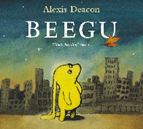 PoR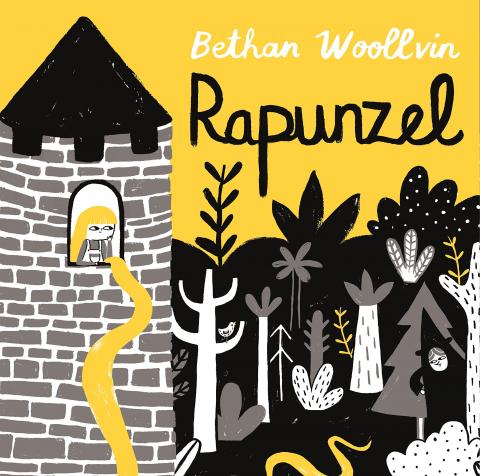 PoRPoRPoR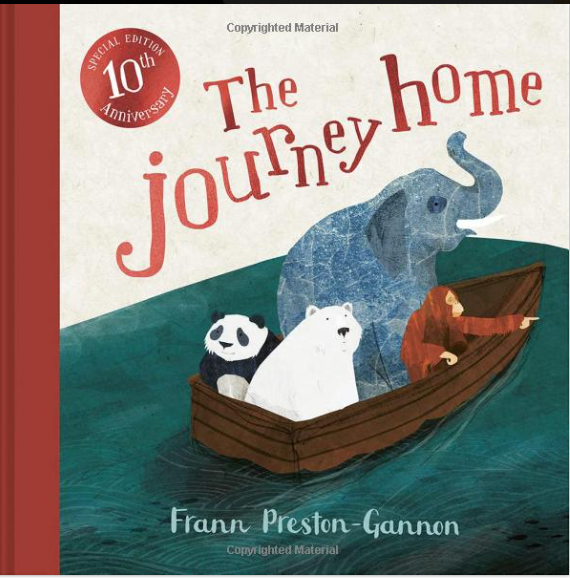 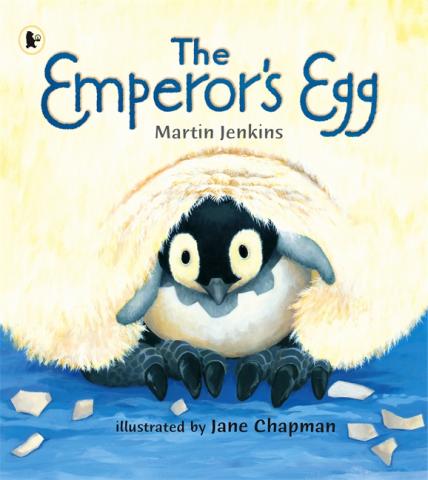 PoR PoR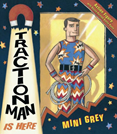 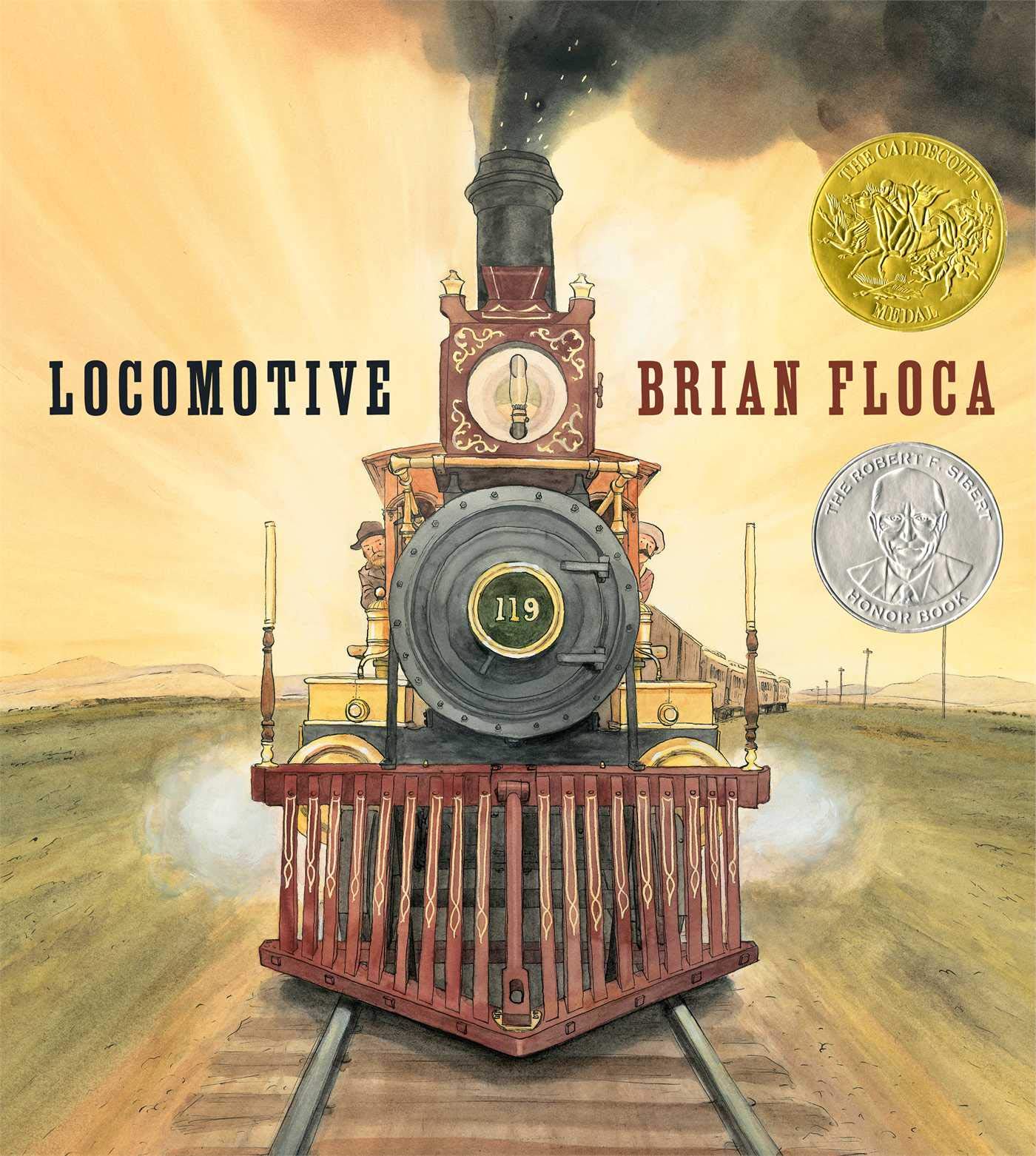 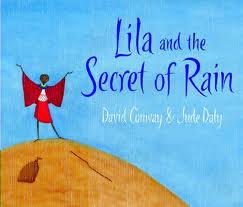 PoR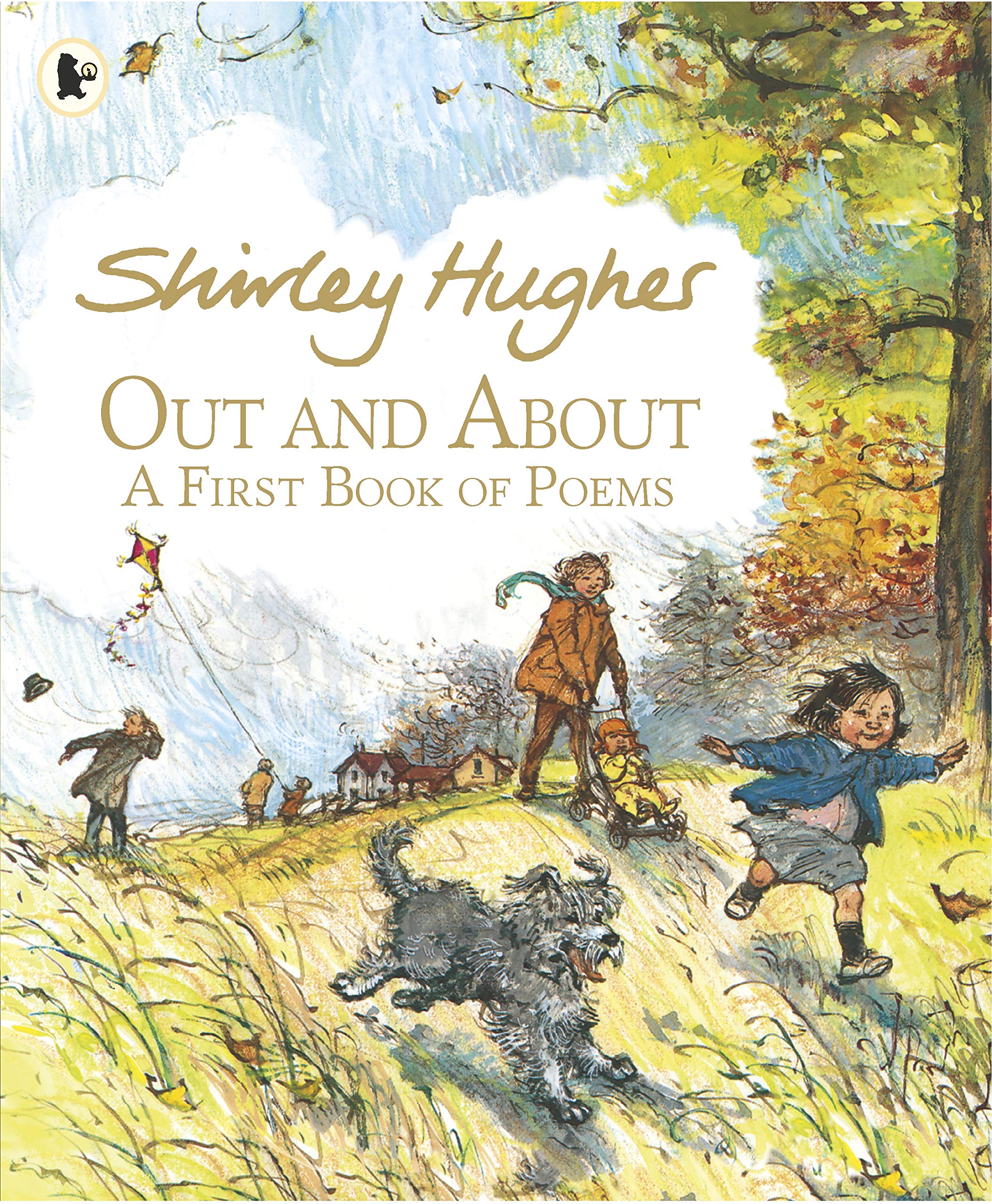 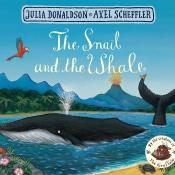 PoR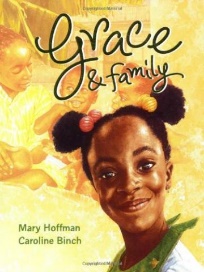 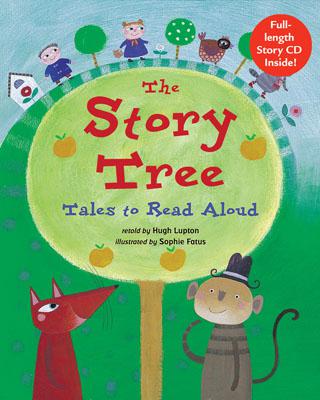 ThemeFairy TalesFairy TalesPoles ApartPlanes Trains and AutomobilesThe SeasonsThe SeasideWhere I am from?Comprehension ObjectivesPredicting, sequencingClarifyingText to SelfPredicting, sequencingClarifyingText to SelfPredicting, inference, sequencing, making connections.Predicting, visualising, sequencing.Predicting, making connections, inference, retrieval.Predicting, sequencing, retrieval, making connections.Predicting, inference, retelling, clarifyingPoetry  Reciting by heartBlue Balloons and Rabbit Ears. PoR  CLiPPABlue Balloons and Rabbit Ears. PoR  CLiPPAZim Zam Zoom! PoR  CLiPPA‘Song of the Train’ by David McCord Out and About Shirley Hughes- Seasonal PoemsA Great Big CuddlePoR  CLiPPA‘Give Yourself a Hug’ by Grace NicholsComposition objectives with key grammar and punctuationWriting in role  Thought bubbles speech bubbles• regular plural noun suffixes (-s, -es) • separation of words with spaces • beginning to punctuate sentences using a capital letter and a full stop. Writing in role  Thought bubbles speech bubbles• regular plural noun suffixes (-s, -es) • separation of words with spaces • beginning to punctuate sentences using a capital letter and a full stop. Signs with captions and fact files• Capital letters for names, places, days of the week and pronoun I Writing in role Caption writing •sentence demarcation (. ! ?) • to combine words to make sentences, including using anddirect speech Fact File/Glossary (about seasons/weather)to combine words to make sentences, including using andInstructions•verb suffixes where root word is unchanged (-ing, -ed, -er) Imperative verbsRecount and writing a new ending• un- prefix to change meaning of adjectives/adverbs Reading ListVarious Fairy TalesVarious Fairy TalesThe Little PolarPolar ExpressThings that Go!Traction Man at the Sea Toys in SpaceOne Snowy NightWinnie at the SeasideStories from around the worldEssential Knowledge (National Curriculum) Year 1 Essential Knowledge (National Curriculum) Year 1 Essential Knowledge (National Curriculum) Year 1 Essential Knowledge (National Curriculum) Year 1 Essential Knowledge (National Curriculum) Year 1 Essential Knowledge (National Curriculum) Year 1 Essential Knowledge (National Curriculum) Year 1 Essential Knowledge (National Curriculum) Year 1 Phonic and Whole Word Spelling Phonic and Whole Word Spelling • words containing each of the 40+ phonemes taught • common exception words • the days of the week • name the letters of the alphabet in order • using letter names to distinguish between alternative spelling of the same sound • words containing each of the 40+ phonemes taught • common exception words • the days of the week • name the letters of the alphabet in order • using letter names to distinguish between alternative spelling of the same sound • words containing each of the 40+ phonemes taught • common exception words • the days of the week • name the letters of the alphabet in order • using letter names to distinguish between alternative spelling of the same sound • words containing each of the 40+ phonemes taught • common exception words • the days of the week • name the letters of the alphabet in order • using letter names to distinguish between alternative spelling of the same sound • words containing each of the 40+ phonemes taught • common exception words • the days of the week • name the letters of the alphabet in order • using letter names to distinguish between alternative spelling of the same sound • words containing each of the 40+ phonemes taught • common exception words • the days of the week • name the letters of the alphabet in order • using letter names to distinguish between alternative spelling of the same sound Other Word Building Spelling Other Word Building Spelling • using the spelling rule for adding –s or –es as the plural marker• for nouns and the third person singular marker for verbs • using the prefix un– • using –ing, –ed, –er and –est where no change is needed in the • spelling of root words • apply simple spelling rules and guidance from Appendix 1 • using the spelling rule for adding –s or –es as the plural marker• for nouns and the third person singular marker for verbs • using the prefix un– • using –ing, –ed, –er and –est where no change is needed in the • spelling of root words • apply simple spelling rules and guidance from Appendix 1 • using the spelling rule for adding –s or –es as the plural marker• for nouns and the third person singular marker for verbs • using the prefix un– • using –ing, –ed, –er and –est where no change is needed in the • spelling of root words • apply simple spelling rules and guidance from Appendix 1 • using the spelling rule for adding –s or –es as the plural marker• for nouns and the third person singular marker for verbs • using the prefix un– • using –ing, –ed, –er and –est where no change is needed in the • spelling of root words • apply simple spelling rules and guidance from Appendix 1 • using the spelling rule for adding –s or –es as the plural marker• for nouns and the third person singular marker for verbs • using the prefix un– • using –ing, –ed, –er and –est where no change is needed in the • spelling of root words • apply simple spelling rules and guidance from Appendix 1 • using the spelling rule for adding –s or –es as the plural marker• for nouns and the third person singular marker for verbs • using the prefix un– • using –ing, –ed, –er and –est where no change is needed in the • spelling of root words • apply simple spelling rules and guidance from Appendix 1 Transcription Transcription • write from memory simple sentences dictated by the teacher that include words using the GPCs and common exception words taught so far. • write from memory simple sentences dictated by the teacher that include words using the GPCs and common exception words taught so far. • write from memory simple sentences dictated by the teacher that include words using the GPCs and common exception words taught so far. • write from memory simple sentences dictated by the teacher that include words using the GPCs and common exception words taught so far. • write from memory simple sentences dictated by the teacher that include words using the GPCs and common exception words taught so far. • write from memory simple sentences dictated by the teacher that include words using the GPCs and common exception words taught so far. Handwriting Handwriting • sit correctly at a table, holding a pencil comfortably and correctly • begin to form lower-case letters in the correct direction, starting and finishing in the right place • form capital letters • form digits 0-9 • understand which letters belong to which handwriting ‘families’ and to practise these• leaving spaces between words • sit correctly at a table, holding a pencil comfortably and correctly • begin to form lower-case letters in the correct direction, starting and finishing in the right place • form capital letters • form digits 0-9 • understand which letters belong to which handwriting ‘families’ and to practise these• leaving spaces between words • sit correctly at a table, holding a pencil comfortably and correctly • begin to form lower-case letters in the correct direction, starting and finishing in the right place • form capital letters • form digits 0-9 • understand which letters belong to which handwriting ‘families’ and to practise these• leaving spaces between words • sit correctly at a table, holding a pencil comfortably and correctly • begin to form lower-case letters in the correct direction, starting and finishing in the right place • form capital letters • form digits 0-9 • understand which letters belong to which handwriting ‘families’ and to practise these• leaving spaces between words • sit correctly at a table, holding a pencil comfortably and correctly • begin to form lower-case letters in the correct direction, starting and finishing in the right place • form capital letters • form digits 0-9 • understand which letters belong to which handwriting ‘families’ and to practise these• leaving spaces between words • sit correctly at a table, holding a pencil comfortably and correctly • begin to form lower-case letters in the correct direction, starting and finishing in the right place • form capital letters • form digits 0-9 • understand which letters belong to which handwriting ‘families’ and to practise these• leaving spaces between words Contexts for Writing Contexts for Writing Planning Writing Planning Writing • saying out loud what they are going to write about • composing a sentence orally before writing it • saying out loud what they are going to write about • composing a sentence orally before writing it • saying out loud what they are going to write about • composing a sentence orally before writing it • saying out loud what they are going to write about • composing a sentence orally before writing it • saying out loud what they are going to write about • composing a sentence orally before writing it • saying out loud what they are going to write about • composing a sentence orally before writing it Drafting WritingDrafting Writing• sequencing sentences to form short narratives • re-reading what they have written to check that it makes sense • sequencing sentences to form short narratives • re-reading what they have written to check that it makes sense • sequencing sentences to form short narratives • re-reading what they have written to check that it makes sense • sequencing sentences to form short narratives • re-reading what they have written to check that it makes sense • sequencing sentences to form short narratives • re-reading what they have written to check that it makes sense • sequencing sentences to form short narratives • re-reading what they have written to check that it makes sense Editing Writing Editing Writing • discuss what they have written with the teacher or other pupils • discuss what they have written with the teacher or other pupils • discuss what they have written with the teacher or other pupils • discuss what they have written with the teacher or other pupils • discuss what they have written with the teacher or other pupils • discuss what they have written with the teacher or other pupils Performing Writing Performing Writing • read their writing aloud clearly enough to be heard by their peers and the teacher • read their writing aloud clearly enough to be heard by their peers and the teacher • read their writing aloud clearly enough to be heard by their peers and the teacher • read their writing aloud clearly enough to be heard by their peers and the teacher • read their writing aloud clearly enough to be heard by their peers and the teacher • read their writing aloud clearly enough to be heard by their peers and the teacher Vocabulary Vocabulary • joining words and joining clauses using "and" • joining words and joining clauses using "and" • joining words and joining clauses using "and" • joining words and joining clauses using "and" • joining words and joining clauses using "and" • joining words and joining clauses using "and" Grammar  Grammar  regular plural noun suffixes (-s, -es) • verb suffixes where root word is unchanged (-ing, -ed, -er) • un- prefix to change meaning of adjectives/adverbs • to combine words to make sentences, including using and • Sequencing sentences to form short narratives • separation of words with spaces • sentence demarcation (. ! ?) regular plural noun suffixes (-s, -es) • verb suffixes where root word is unchanged (-ing, -ed, -er) • un- prefix to change meaning of adjectives/adverbs • to combine words to make sentences, including using and • Sequencing sentences to form short narratives • separation of words with spaces • sentence demarcation (. ! ?) regular plural noun suffixes (-s, -es) • verb suffixes where root word is unchanged (-ing, -ed, -er) • un- prefix to change meaning of adjectives/adverbs • to combine words to make sentences, including using and • Sequencing sentences to form short narratives • separation of words with spaces • sentence demarcation (. ! ?) regular plural noun suffixes (-s, -es) • verb suffixes where root word is unchanged (-ing, -ed, -er) • un- prefix to change meaning of adjectives/adverbs • to combine words to make sentences, including using and • Sequencing sentences to form short narratives • separation of words with spaces • sentence demarcation (. ! ?) regular plural noun suffixes (-s, -es) • verb suffixes where root word is unchanged (-ing, -ed, -er) • un- prefix to change meaning of adjectives/adverbs • to combine words to make sentences, including using and • Sequencing sentences to form short narratives • separation of words with spaces • sentence demarcation (. ! ?) regular plural noun suffixes (-s, -es) • verb suffixes where root word is unchanged (-ing, -ed, -er) • un- prefix to change meaning of adjectives/adverbs • to combine words to make sentences, including using and • Sequencing sentences to form short narratives • separation of words with spaces • sentence demarcation (. ! ?) PunctuationPunctuation• beginning to punctuate sentences using a capital letter and a full stop, question mark or exclamation mark • using a capital letter for names of people, places, the days of the week, and the personal pronoun ‘I’ • beginning to punctuate sentences using a capital letter and a full stop, question mark or exclamation mark • using a capital letter for names of people, places, the days of the week, and the personal pronoun ‘I’ • beginning to punctuate sentences using a capital letter and a full stop, question mark or exclamation mark • using a capital letter for names of people, places, the days of the week, and the personal pronoun ‘I’ • beginning to punctuate sentences using a capital letter and a full stop, question mark or exclamation mark • using a capital letter for names of people, places, the days of the week, and the personal pronoun ‘I’ • beginning to punctuate sentences using a capital letter and a full stop, question mark or exclamation mark • using a capital letter for names of people, places, the days of the week, and the personal pronoun ‘I’ • beginning to punctuate sentences using a capital letter and a full stop, question mark or exclamation mark • using a capital letter for names of people, places, the days of the week, and the personal pronoun ‘I’ Grammatical TerminologyGrammatical Terminology• letter, capital letter, word, singular, plural , sentence punctuation, full stop, question mark, exclamation mark • letter, capital letter, word, singular, plural , sentence punctuation, full stop, question mark, exclamation mark • letter, capital letter, word, singular, plural , sentence punctuation, full stop, question mark, exclamation mark • letter, capital letter, word, singular, plural , sentence punctuation, full stop, question mark, exclamation mark • letter, capital letter, word, singular, plural , sentence punctuation, full stop, question mark, exclamation mark • letter, capital letter, word, singular, plural , sentence punctuation, full stop, question mark, exclamation mark Year 2Autumn 1Autumn 1Autumn 2Spring 1Spring 2Summer 1Summer 2Quality Text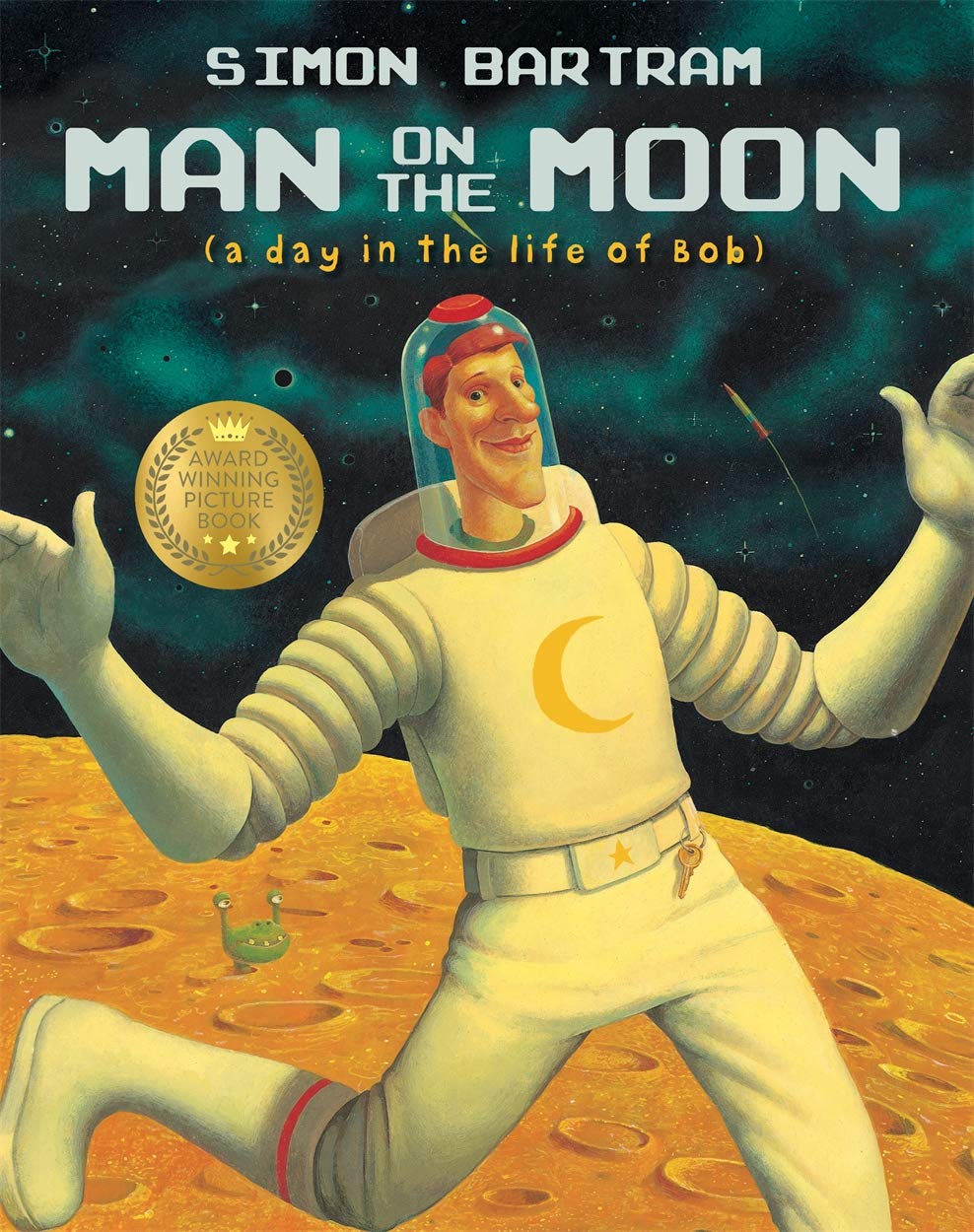 PoRPoR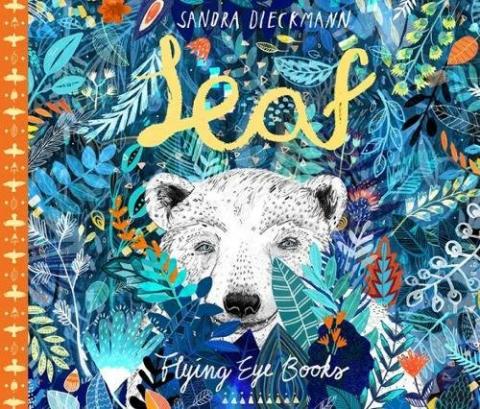 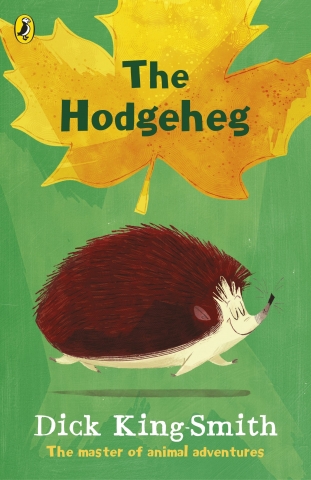 PoR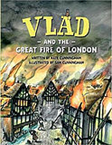 PoR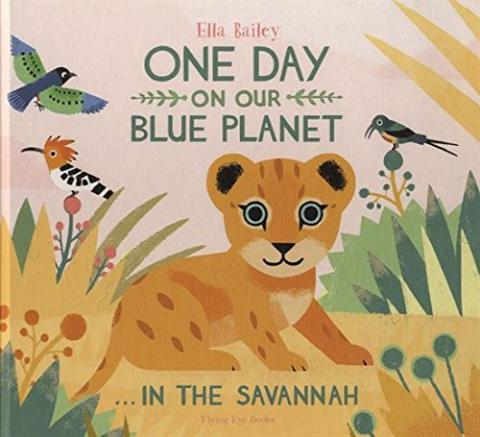 PoR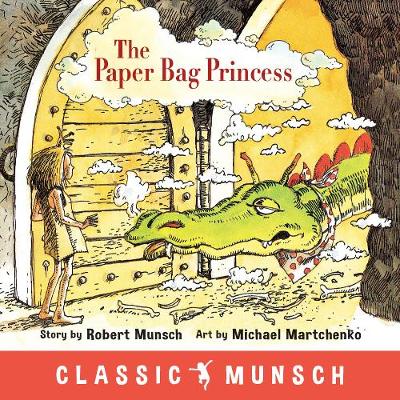 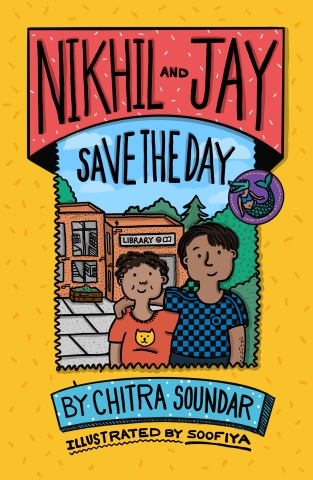 PoRThemePeople who changed the worldPeople who changed the worldThe UKGreat Fire of LondonAfricaCastles and RuinsIndiaComprehension ObjectivesDiscussing and clarifying the meaning of new words, linking new meanings to known vocabulary.Answering and asking questionsDiscussing and clarifying the meaning of new words, linking new meanings to known vocabulary.Answering and asking questionsListen to, discuss, and express views about a wide range of stories.Answering and asking questionsIntroduction to non-fiction texts that are structured differently.Draw on what is already known, or background information and vocabulary.Answering and asking questionsPredicting what might happen next based on what has been read so far.Answering and asking questionsDiscuss favourite words and phrases.Answering and asking questionsPoetry  Reciting by heart with intonationPoems about what to be when we grow up.‘Thinker My Puppy Poet’ PoR  CLiPPAPoems about what to be when we grow up.‘Thinker My Puppy Poet’ PoR  CLiPPAThe Laughter Forecast’ by Sue CowlingThe Proper Way to Meet a Hedgehog and Other How-To PoemsPoR  CLiPPAThe Great Fire of London’ by Paul PerroJelly Boots Smelly Boots PoR CLiPPAWhere Zebras Go by Sue Hardy-Dawson PoR  CLiPPAPoems to PerformPoR   CLiPPA‘My Colourful Land’ by Guarav Bhaduri Composition objectives with key grammar and punctuationPersuasion• subordination (using when, if, that, or because) and coordination (using or, and, or but) Persuasion• subordination (using when, if, that, or because) and coordination (using or, and, or but) Report writing Instructions• apostrophes for omission & singular possessionNarrative- Writing in role• past tense • expanded noun phrases to describe and specify • subordination (using when, if, that, or because) and coordination (using or, and, or but) Diary and descriptions• sentences with different forms: statement, question, command • expanded noun phrases to describe and specify • commas in lists Story Writing and Plays• suffixes to form new words (-ful, -er, -ness) • sentences with different forms: statement, question, command. exclamation • past progressive tense Report writing, captions and labels• commas in lists • subordination (using when, if, that, or because) and coordination (using or, and, or but) Reading ListCakes in Space 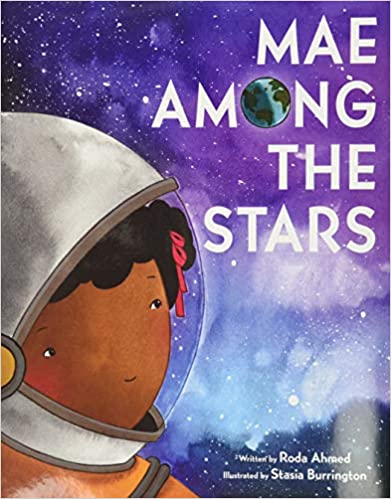 Cakes in Space 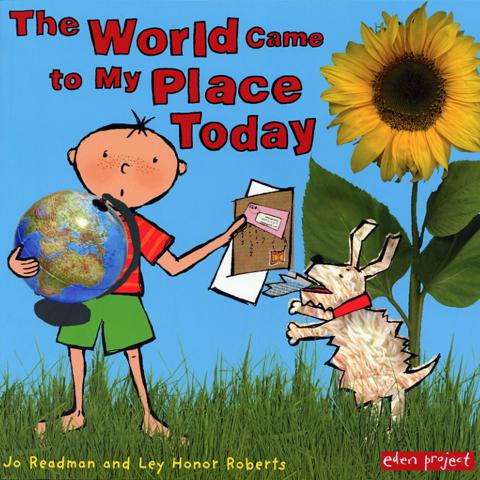 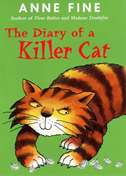 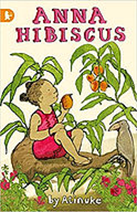 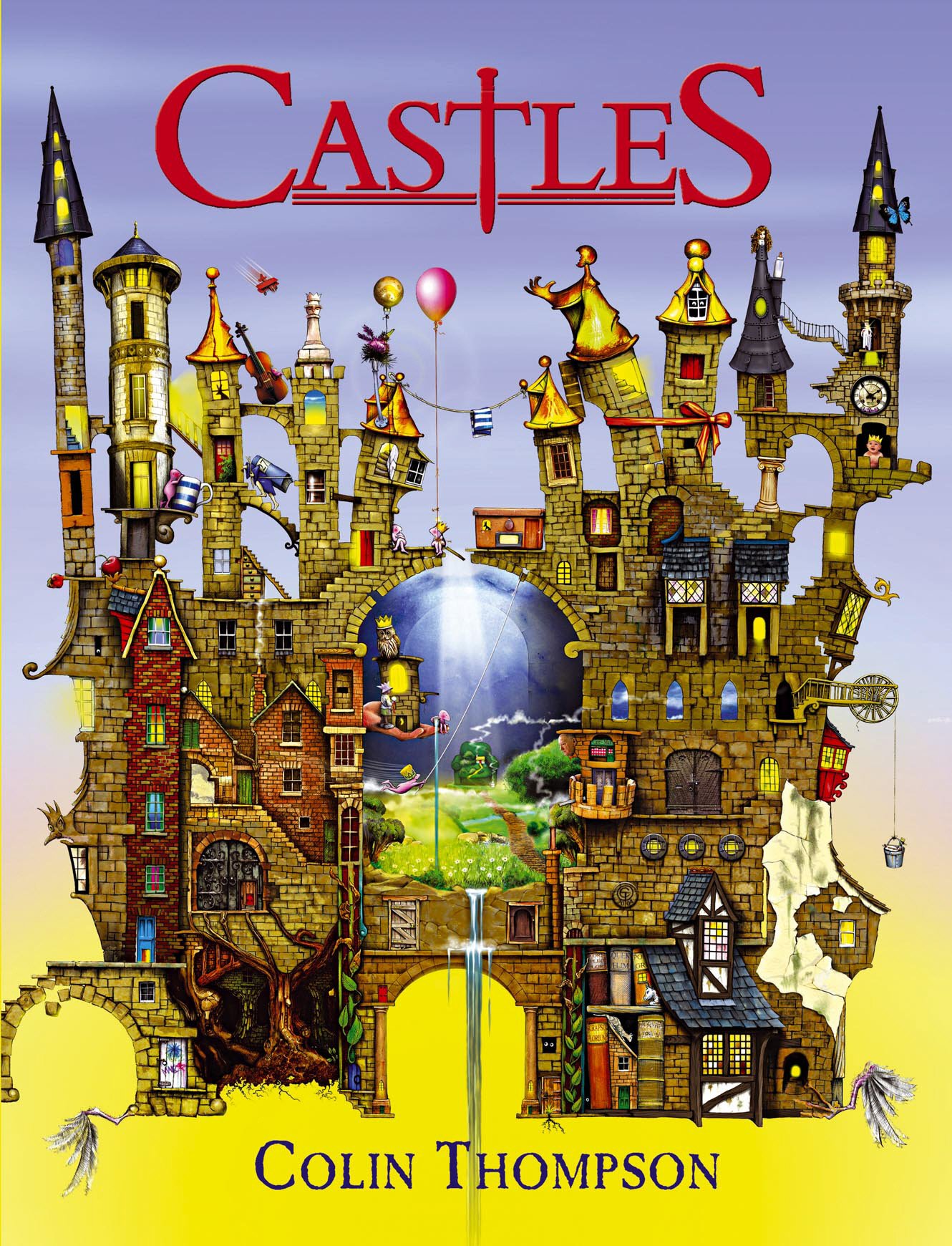 Essential Knowledge (National Curriculum) Year 2Essential Knowledge (National Curriculum) Year 2Essential Knowledge (National Curriculum) Year 2Essential Knowledge (National Curriculum) Year 2Essential Knowledge (National Curriculum) Year 2Essential Knowledge (National Curriculum) Year 2Essential Knowledge (National Curriculum) Year 2Essential Knowledge (National Curriculum) Year 2Phonic and Whole Word Spelling Phonic and Whole Word Spelling • segmenting spoken words into phonemes and representing • these by graphemes, spelling many correctly • learning new ways of spelling phonemes for which 1 or more • spellings are already known, and learn some words with each • spelling, including a few common homophones • learning to spell common exception words • distinguishing between homophones and near-homophones • segmenting spoken words into phonemes and representing • these by graphemes, spelling many correctly • learning new ways of spelling phonemes for which 1 or more • spellings are already known, and learn some words with each • spelling, including a few common homophones • learning to spell common exception words • distinguishing between homophones and near-homophones • segmenting spoken words into phonemes and representing • these by graphemes, spelling many correctly • learning new ways of spelling phonemes for which 1 or more • spellings are already known, and learn some words with each • spelling, including a few common homophones • learning to spell common exception words • distinguishing between homophones and near-homophones • segmenting spoken words into phonemes and representing • these by graphemes, spelling many correctly • learning new ways of spelling phonemes for which 1 or more • spellings are already known, and learn some words with each • spelling, including a few common homophones • learning to spell common exception words • distinguishing between homophones and near-homophones • segmenting spoken words into phonemes and representing • these by graphemes, spelling many correctly • learning new ways of spelling phonemes for which 1 or more • spellings are already known, and learn some words with each • spelling, including a few common homophones • learning to spell common exception words • distinguishing between homophones and near-homophones • segmenting spoken words into phonemes and representing • these by graphemes, spelling many correctly • learning new ways of spelling phonemes for which 1 or more • spellings are already known, and learn some words with each • spelling, including a few common homophones • learning to spell common exception words • distinguishing between homophones and near-homophones Other Word Building Spelling Other Word Building Spelling • learning the possessive apostrophe (singular) • learning to spell more words with contracted forms • add suffixes to spell longer words, including –ment, –ness, • –ful, –less, –ly • apply spelling rules and guidelines from Appendix 1 • learning the possessive apostrophe (singular) • learning to spell more words with contracted forms • add suffixes to spell longer words, including –ment, –ness, • –ful, –less, –ly • apply spelling rules and guidelines from Appendix 1 • learning the possessive apostrophe (singular) • learning to spell more words with contracted forms • add suffixes to spell longer words, including –ment, –ness, • –ful, –less, –ly • apply spelling rules and guidelines from Appendix 1 • learning the possessive apostrophe (singular) • learning to spell more words with contracted forms • add suffixes to spell longer words, including –ment, –ness, • –ful, –less, –ly • apply spelling rules and guidelines from Appendix 1 • learning the possessive apostrophe (singular) • learning to spell more words with contracted forms • add suffixes to spell longer words, including –ment, –ness, • –ful, –less, –ly • apply spelling rules and guidelines from Appendix 1 • learning the possessive apostrophe (singular) • learning to spell more words with contracted forms • add suffixes to spell longer words, including –ment, –ness, • –ful, –less, –ly • apply spelling rules and guidelines from Appendix 1 Transcription Transcription • write from memory simple sentences dictated by the teacher • that include words using the GPCs, common exception words • and punctuation taught so far. • write from memory simple sentences dictated by the teacher • that include words using the GPCs, common exception words • and punctuation taught so far. • write from memory simple sentences dictated by the teacher • that include words using the GPCs, common exception words • and punctuation taught so far. • write from memory simple sentences dictated by the teacher • that include words using the GPCs, common exception words • and punctuation taught so far. • write from memory simple sentences dictated by the teacher • that include words using the GPCs, common exception words • and punctuation taught so far. • write from memory simple sentences dictated by the teacher • that include words using the GPCs, common exception words • and punctuation taught so far. Handwriting Handwriting • form lower-case letters of the correct size relative to one  another • start using some of the diagonal and horizontal strokes needed to join letters and understand which letters, when adjacent to one another, are best left unjoined • write capital letters and digits of the correct size, orientation and relationship to one another and to lower-case letters • use spacing between words that reflects the size of the letters • form lower-case letters of the correct size relative to one  another • start using some of the diagonal and horizontal strokes needed to join letters and understand which letters, when adjacent to one another, are best left unjoined • write capital letters and digits of the correct size, orientation and relationship to one another and to lower-case letters • use spacing between words that reflects the size of the letters • form lower-case letters of the correct size relative to one  another • start using some of the diagonal and horizontal strokes needed to join letters and understand which letters, when adjacent to one another, are best left unjoined • write capital letters and digits of the correct size, orientation and relationship to one another and to lower-case letters • use spacing between words that reflects the size of the letters • form lower-case letters of the correct size relative to one  another • start using some of the diagonal and horizontal strokes needed to join letters and understand which letters, when adjacent to one another, are best left unjoined • write capital letters and digits of the correct size, orientation and relationship to one another and to lower-case letters • use spacing between words that reflects the size of the letters • form lower-case letters of the correct size relative to one  another • start using some of the diagonal and horizontal strokes needed to join letters and understand which letters, when adjacent to one another, are best left unjoined • write capital letters and digits of the correct size, orientation and relationship to one another and to lower-case letters • use spacing between words that reflects the size of the letters • form lower-case letters of the correct size relative to one  another • start using some of the diagonal and horizontal strokes needed to join letters and understand which letters, when adjacent to one another, are best left unjoined • write capital letters and digits of the correct size, orientation and relationship to one another and to lower-case letters • use spacing between words that reflects the size of the letters Contexts for Writing Contexts for Writing • writing narratives about personal experiences and those of others (real and fictional) • writing about real events • writing poetry • writing for different purposes • writing narratives about personal experiences and those of others (real and fictional) • writing about real events • writing poetry • writing for different purposes • writing narratives about personal experiences and those of others (real and fictional) • writing about real events • writing poetry • writing for different purposes • writing narratives about personal experiences and those of others (real and fictional) • writing about real events • writing poetry • writing for different purposes • writing narratives about personal experiences and those of others (real and fictional) • writing about real events • writing poetry • writing for different purposes • writing narratives about personal experiences and those of others (real and fictional) • writing about real events • writing poetry • writing for different purposes Planning Writing Planning Writing • planning or saying out loud what they are going to write about • planning or saying out loud what they are going to write about • planning or saying out loud what they are going to write about • planning or saying out loud what they are going to write about • planning or saying out loud what they are going to write about • planning or saying out loud what they are going to write about Drafting Writing Drafting Writing • writing down ideas and/or key words, including new vocabulary • encapsulating what they want to say, sentence by sentence • writing down ideas and/or key words, including new vocabulary • encapsulating what they want to say, sentence by sentence • writing down ideas and/or key words, including new vocabulary • encapsulating what they want to say, sentence by sentence • writing down ideas and/or key words, including new vocabulary • encapsulating what they want to say, sentence by sentence • writing down ideas and/or key words, including new vocabulary • encapsulating what they want to say, sentence by sentence • writing down ideas and/or key words, including new vocabulary • encapsulating what they want to say, sentence by sentence Editing Writing Editing Writing • evaluating their writing with the teacher and other pupils • rereading to check that their writing makes sense and that verbs to indicate time are used correctly and consistently, including verbs in the continuous form • proofreading to check for errors in spelling, grammar and punctuation • evaluating their writing with the teacher and other pupils • rereading to check that their writing makes sense and that verbs to indicate time are used correctly and consistently, including verbs in the continuous form • proofreading to check for errors in spelling, grammar and punctuation • evaluating their writing with the teacher and other pupils • rereading to check that their writing makes sense and that verbs to indicate time are used correctly and consistently, including verbs in the continuous form • proofreading to check for errors in spelling, grammar and punctuation • evaluating their writing with the teacher and other pupils • rereading to check that their writing makes sense and that verbs to indicate time are used correctly and consistently, including verbs in the continuous form • proofreading to check for errors in spelling, grammar and punctuation • evaluating their writing with the teacher and other pupils • rereading to check that their writing makes sense and that verbs to indicate time are used correctly and consistently, including verbs in the continuous form • proofreading to check for errors in spelling, grammar and punctuation • evaluating their writing with the teacher and other pupils • rereading to check that their writing makes sense and that verbs to indicate time are used correctly and consistently, including verbs in the continuous form • proofreading to check for errors in spelling, grammar and punctuation Performing Writing Performing Writing • read aloud what they have written with appropriate intonation to make the meaning clear • read aloud what they have written with appropriate intonation to make the meaning clear • read aloud what they have written with appropriate intonation to make the meaning clear • read aloud what they have written with appropriate intonation to make the meaning clear • read aloud what they have written with appropriate intonation to make the meaning clear • read aloud what they have written with appropriate intonation to make the meaning clear Vocabulary Vocabulary • expanded noun phrases to describe and specify • expanded noun phrases to describe and specify • expanded noun phrases to describe and specify • expanded noun phrases to describe and specify • expanded noun phrases to describe and specify • expanded noun phrases to describe and specify Grammar Grammar • sentences with different forms: statement, question, exclamation, command • the present and past tenses correctly and consistently including the progressive form • subordination (using when, if, that, or because) and coordination (using or, and, or but) • some features of written Standard English • suffixes to form new words (-ful, -er, -ness) • sentence demaracation • commas in lists • apostrophes for omission & singular possession • sentences with different forms: statement, question, exclamation, command • the present and past tenses correctly and consistently including the progressive form • subordination (using when, if, that, or because) and coordination (using or, and, or but) • some features of written Standard English • suffixes to form new words (-ful, -er, -ness) • sentence demaracation • commas in lists • apostrophes for omission & singular possession • sentences with different forms: statement, question, exclamation, command • the present and past tenses correctly and consistently including the progressive form • subordination (using when, if, that, or because) and coordination (using or, and, or but) • some features of written Standard English • suffixes to form new words (-ful, -er, -ness) • sentence demaracation • commas in lists • apostrophes for omission & singular possession • sentences with different forms: statement, question, exclamation, command • the present and past tenses correctly and consistently including the progressive form • subordination (using when, if, that, or because) and coordination (using or, and, or but) • some features of written Standard English • suffixes to form new words (-ful, -er, -ness) • sentence demaracation • commas in lists • apostrophes for omission & singular possession • sentences with different forms: statement, question, exclamation, command • the present and past tenses correctly and consistently including the progressive form • subordination (using when, if, that, or because) and coordination (using or, and, or but) • some features of written Standard English • suffixes to form new words (-ful, -er, -ness) • sentence demaracation • commas in lists • apostrophes for omission & singular possession • sentences with different forms: statement, question, exclamation, command • the present and past tenses correctly and consistently including the progressive form • subordination (using when, if, that, or because) and coordination (using or, and, or but) • some features of written Standard English • suffixes to form new words (-ful, -er, -ness) • sentence demaracation • commas in lists • apostrophes for omission & singular possession PunctuationPunctuation• learning how to use both familiar and new punctuation correctly, including full stops, capital letters, exclamation marks, question marks, commas for lists and apostrophes for contracted forms and the possessive (singular) • learning how to use both familiar and new punctuation correctly, including full stops, capital letters, exclamation marks, question marks, commas for lists and apostrophes for contracted forms and the possessive (singular) • learning how to use both familiar and new punctuation correctly, including full stops, capital letters, exclamation marks, question marks, commas for lists and apostrophes for contracted forms and the possessive (singular) • learning how to use both familiar and new punctuation correctly, including full stops, capital letters, exclamation marks, question marks, commas for lists and apostrophes for contracted forms and the possessive (singular) • learning how to use both familiar and new punctuation correctly, including full stops, capital letters, exclamation marks, question marks, commas for lists and apostrophes for contracted forms and the possessive (singular) • learning how to use both familiar and new punctuation correctly, including full stops, capital letters, exclamation marks, question marks, commas for lists and apostrophes for contracted forms and the possessive (singular) Grammatical TerminologyGrammatical Terminology• noun, noun phrase, statement, question, exclamation, command, compound, adjective, verb, suffix , adverb tense (past, present) , apostrophe, comma • noun, noun phrase, statement, question, exclamation, command, compound, adjective, verb, suffix , adverb tense (past, present) , apostrophe, comma • noun, noun phrase, statement, question, exclamation, command, compound, adjective, verb, suffix , adverb tense (past, present) , apostrophe, comma • noun, noun phrase, statement, question, exclamation, command, compound, adjective, verb, suffix , adverb tense (past, present) , apostrophe, comma • noun, noun phrase, statement, question, exclamation, command, compound, adjective, verb, suffix , adverb tense (past, present) , apostrophe, comma • noun, noun phrase, statement, question, exclamation, command, compound, adjective, verb, suffix , adverb tense (past, present) , apostrophe, comma Year 3Autumn 1Autumn 1Autumn 2Spring 1Spring 2Summer 1Summer 2Quality TextPoR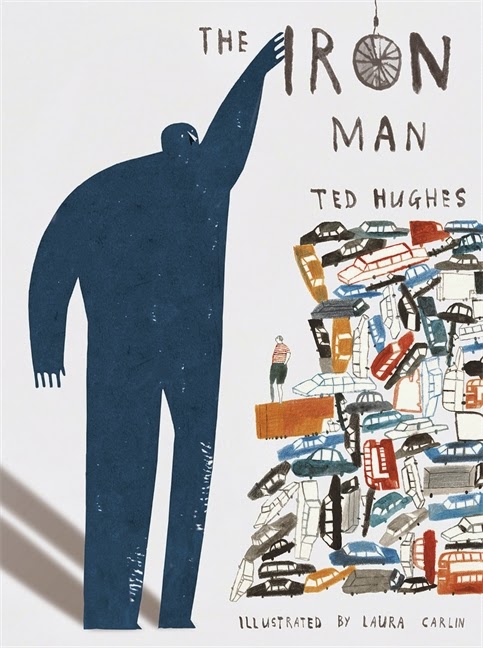 PoR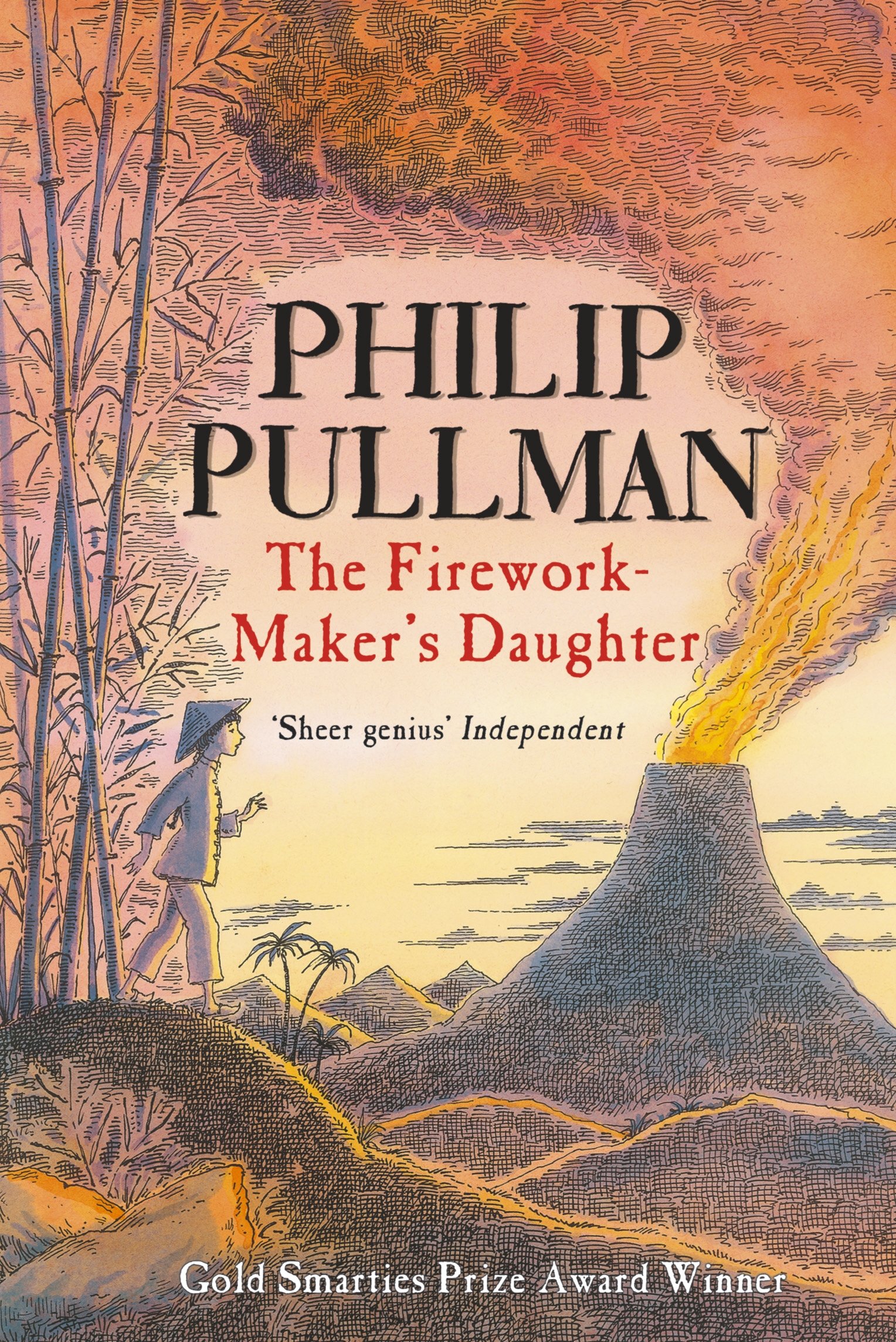 PoR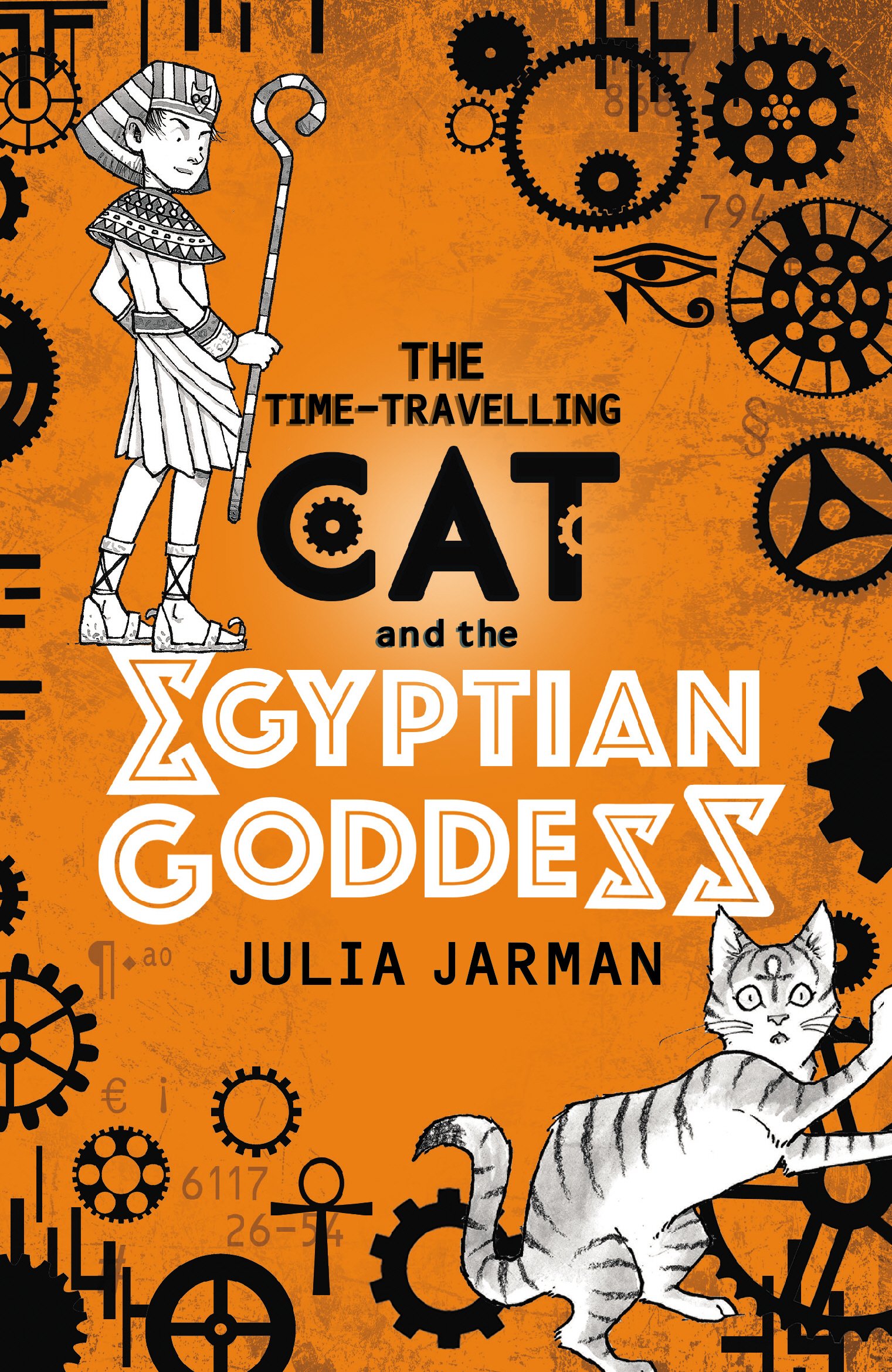 PoR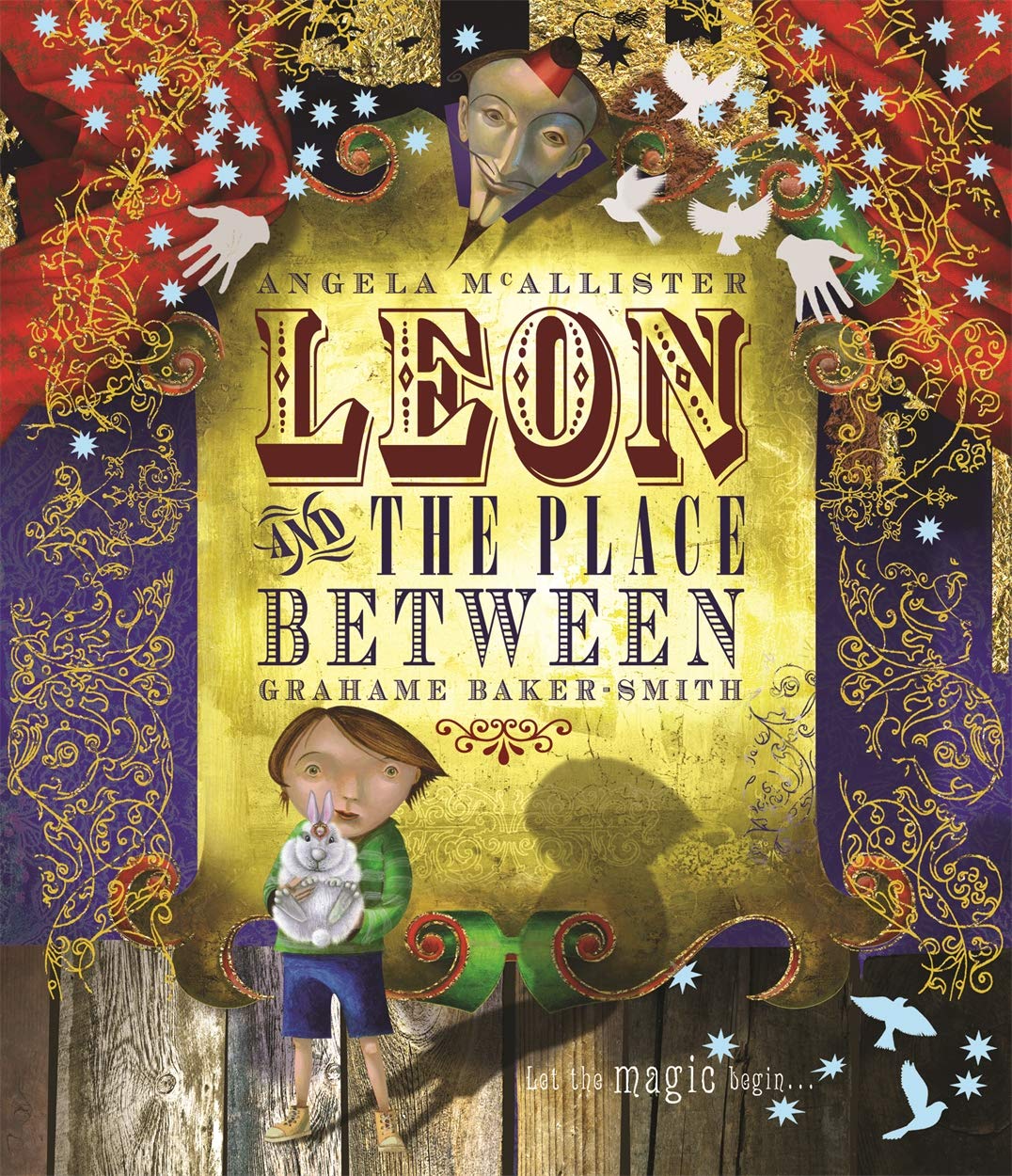 PoR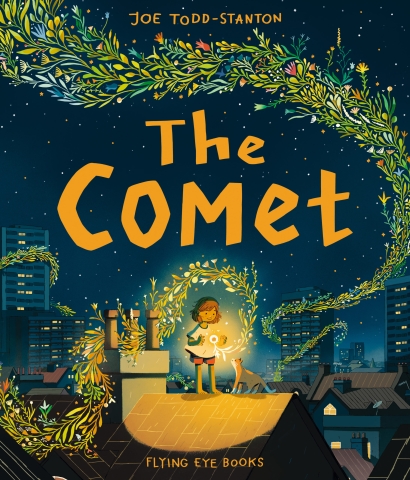 PoR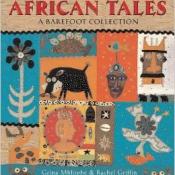 PoRThemeStone AgeStone AgePollutionEgyptiansSpainLife at homeDesertsComprehension ObjectivesInference RetrievalInference RetrievalPrediction and InferenceText to SelfSummarising &vocabulary clarificationComplex inferenceClarificationText to WorldAll SkillsPoetry  Reciting with intonation, actions and dynamicsPoems to PerformCLiPPAPoems to PerformCLiPPACherry Moon by Zaro WeilMcCavity the Mystery Cat TS EliotMagic Box Kit WrightBright Bursts of Colour CLiPPAThe Dragon with a Big Nose by Kathy Henderson CLiPPAPoetry Pie by Roger McGough PoRComposition objectives with key grammar and punctuationDiary and Reportextending the range of sentences with more than one clause by using a wider range of conjunctions, including when, if, because, although Diary and Reportextending the range of sentences with more than one clause by using a wider range of conjunctions, including when, if, because, although Narrative Setting Description and Retell using conjunctions, adverbs and prepositions to express time and cause (and place Narrative story writing and alternative endingsform nouns using prefixes (super-, anti-)  using conjunctions, adverbs and prepositions to express time and cause (and place) Plays and poetryusing and punctuating direct speech (i.e. Inverted commas) Reports and Instructions use the correct form of ‘a’ or ‘an’ word families based on common words (solve, solution, dissolve, insolubleTraditional tales story writing• using and punctuating direct speech (i.e. Inverted commas) Reading ListUgUgOne Plastic Bag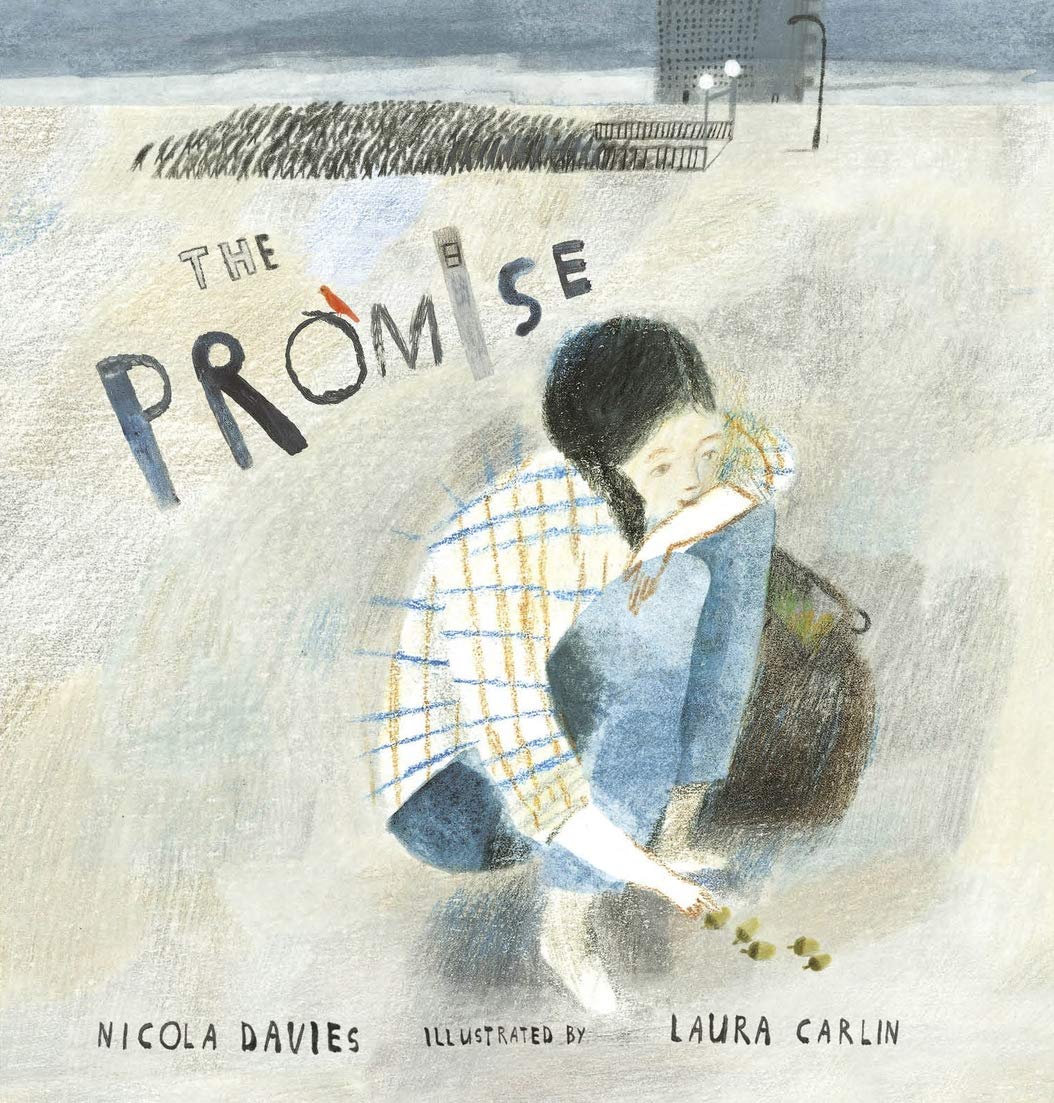 Non-fiction books on EgyptainsCharlotte’s WebA Walk in LondonEssential Knowledge (National Curriculum) Year 3Essential Knowledge (National Curriculum) Year 3Essential Knowledge (National Curriculum) Year 3Essential Knowledge (National Curriculum) Year 3Essential Knowledge (National Curriculum) Year 3Essential Knowledge (National Curriculum) Year 3Essential Knowledge (National Curriculum) Year 3Essential Knowledge (National Curriculum) Year 3Phonic and Whole Word Spelling Phonic and Whole Word Spelling • spell further homophones • spell words that are often misspelt (Appendix 1) • spell further homophones • spell words that are often misspelt (Appendix 1) • spell further homophones • spell words that are often misspelt (Appendix 1) • spell further homophones • spell words that are often misspelt (Appendix 1) • spell further homophones • spell words that are often misspelt (Appendix 1) • spell further homophones • spell words that are often misspelt (Appendix 1) Other Word Building Spelling Other Word Building Spelling • use further prefixes and suffixes and understand how to add them.• place the possessive apostrophe accurately in words with regular plurals and in words with irregular plurals. • use the first 2 or 3 letters of a word to check its spelling in a dictionary • use further prefixes and suffixes and understand how to add them.• place the possessive apostrophe accurately in words with regular plurals and in words with irregular plurals. • use the first 2 or 3 letters of a word to check its spelling in a dictionary • use further prefixes and suffixes and understand how to add them.• place the possessive apostrophe accurately in words with regular plurals and in words with irregular plurals. • use the first 2 or 3 letters of a word to check its spelling in a dictionary • use further prefixes and suffixes and understand how to add them.• place the possessive apostrophe accurately in words with regular plurals and in words with irregular plurals. • use the first 2 or 3 letters of a word to check its spelling in a dictionary • use further prefixes and suffixes and understand how to add them.• place the possessive apostrophe accurately in words with regular plurals and in words with irregular plurals. • use the first 2 or 3 letters of a word to check its spelling in a dictionary • use further prefixes and suffixes and understand how to add them.• place the possessive apostrophe accurately in words with regular plurals and in words with irregular plurals. • use the first 2 or 3 letters of a word to check its spelling in a dictionary Transcription Transcription • write from memory simple sentences, dictated by the teacher, that include words and punctuation taught so far. • write from memory simple sentences, dictated by the teacher, that include words and punctuation taught so far. • write from memory simple sentences, dictated by the teacher, that include words and punctuation taught so far. • write from memory simple sentences, dictated by the teacher, that include words and punctuation taught so far. • write from memory simple sentences, dictated by the teacher, that include words and punctuation taught so far. • write from memory simple sentences, dictated by the teacher, that include words and punctuation taught so far. Handwriting Handwriting • use the diagonal and horizontal strokes that are needed to join letters and understand which letters, when adjacent to one another, are best left unjoined. • increase the legibility, consistency and quality of their handwriting. • use the diagonal and horizontal strokes that are needed to join letters and understand which letters, when adjacent to one another, are best left unjoined. • increase the legibility, consistency and quality of their handwriting. • use the diagonal and horizontal strokes that are needed to join letters and understand which letters, when adjacent to one another, are best left unjoined. • increase the legibility, consistency and quality of their handwriting. • use the diagonal and horizontal strokes that are needed to join letters and understand which letters, when adjacent to one another, are best left unjoined. • increase the legibility, consistency and quality of their handwriting. • use the diagonal and horizontal strokes that are needed to join letters and understand which letters, when adjacent to one another, are best left unjoined. • increase the legibility, consistency and quality of their handwriting. • use the diagonal and horizontal strokes that are needed to join letters and understand which letters, when adjacent to one another, are best left unjoined. • increase the legibility, consistency and quality of their handwriting. Contexts for Writing Contexts for Writing • discussing writing similar to that which they are planning to write in order to understand and learn from its structure, vocabulary and grammar. • discussing writing similar to that which they are planning to write in order to understand and learn from its structure, vocabulary and grammar. • discussing writing similar to that which they are planning to write in order to understand and learn from its structure, vocabulary and grammar. • discussing writing similar to that which they are planning to write in order to understand and learn from its structure, vocabulary and grammar. • discussing writing similar to that which they are planning to write in order to understand and learn from its structure, vocabulary and grammar. • discussing writing similar to that which they are planning to write in order to understand and learn from its structure, vocabulary and grammar. Planning Writing Planning Writing • discussing and recording ideas • composing and rehearsing sentences orally (including dialogue), progressively building a varied and rich vocabulary and an increasing range of sentence structures• discussing and recording ideas • composing and rehearsing sentences orally (including dialogue), progressively building a varied and rich vocabulary and an increasing range of sentence structures• discussing and recording ideas • composing and rehearsing sentences orally (including dialogue), progressively building a varied and rich vocabulary and an increasing range of sentence structures• discussing and recording ideas • composing and rehearsing sentences orally (including dialogue), progressively building a varied and rich vocabulary and an increasing range of sentence structures• discussing and recording ideas • composing and rehearsing sentences orally (including dialogue), progressively building a varied and rich vocabulary and an increasing range of sentence structures• discussing and recording ideas • composing and rehearsing sentences orally (including dialogue), progressively building a varied and rich vocabulary and an increasing range of sentence structuresDrafting Writing Drafting Writing • organising paragraphs around a theme • in narratives, creating settings, characters and plot • in non-narrative material, using simple organisational devices (headings & subheadings) • organising paragraphs around a theme • in narratives, creating settings, characters and plot • in non-narrative material, using simple organisational devices (headings & subheadings) • organising paragraphs around a theme • in narratives, creating settings, characters and plot • in non-narrative material, using simple organisational devices (headings & subheadings) • organising paragraphs around a theme • in narratives, creating settings, characters and plot • in non-narrative material, using simple organisational devices (headings & subheadings) • organising paragraphs around a theme • in narratives, creating settings, characters and plot • in non-narrative material, using simple organisational devices (headings & subheadings) • organising paragraphs around a theme • in narratives, creating settings, characters and plot • in non-narrative material, using simple organisational devices (headings & subheadings) Editing Writing Editing Writing • assessing the effectiveness of their own and others’ writing and suggesting improvements • proposing changes to grammar and vocabulary to improve consistency, including the accurate use of pronouns in sentences • proofread for spelling and punctuation errors • assessing the effectiveness of their own and others’ writing and suggesting improvements • proposing changes to grammar and vocabulary to improve consistency, including the accurate use of pronouns in sentences • proofread for spelling and punctuation errors • assessing the effectiveness of their own and others’ writing and suggesting improvements • proposing changes to grammar and vocabulary to improve consistency, including the accurate use of pronouns in sentences • proofread for spelling and punctuation errors • assessing the effectiveness of their own and others’ writing and suggesting improvements • proposing changes to grammar and vocabulary to improve consistency, including the accurate use of pronouns in sentences • proofread for spelling and punctuation errors • assessing the effectiveness of their own and others’ writing and suggesting improvements • proposing changes to grammar and vocabulary to improve consistency, including the accurate use of pronouns in sentences • proofread for spelling and punctuation errors • assessing the effectiveness of their own and others’ writing and suggesting improvements • proposing changes to grammar and vocabulary to improve consistency, including the accurate use of pronouns in sentences • proofread for spelling and punctuation errors Performing Writing Performing Writing • read their own writing aloud, to a group or the whole class, using appropriate intonation and controlling the tone and volume so that the meaning is clear. • read their own writing aloud, to a group or the whole class, using appropriate intonation and controlling the tone and volume so that the meaning is clear. • read their own writing aloud, to a group or the whole class, using appropriate intonation and controlling the tone and volume so that the meaning is clear. • read their own writing aloud, to a group or the whole class, using appropriate intonation and controlling the tone and volume so that the meaning is clear. • read their own writing aloud, to a group or the whole class, using appropriate intonation and controlling the tone and volume so that the meaning is clear. • read their own writing aloud, to a group or the whole class, using appropriate intonation and controlling the tone and volume so that the meaning is clear. Vocabulary Vocabulary • extending the range of sentences with more than one clause by using a wider range of conjunctions, including when, if, because, although • choosing nouns or pronouns appropriately for clarity and cohesion and to avoid repetition • using conjunctions, adverbs and prepositions to express time and cause (and place) • extending the range of sentences with more than one clause by using a wider range of conjunctions, including when, if, because, although • choosing nouns or pronouns appropriately for clarity and cohesion and to avoid repetition • using conjunctions, adverbs and prepositions to express time and cause (and place) • extending the range of sentences with more than one clause by using a wider range of conjunctions, including when, if, because, although • choosing nouns or pronouns appropriately for clarity and cohesion and to avoid repetition • using conjunctions, adverbs and prepositions to express time and cause (and place) • extending the range of sentences with more than one clause by using a wider range of conjunctions, including when, if, because, although • choosing nouns or pronouns appropriately for clarity and cohesion and to avoid repetition • using conjunctions, adverbs and prepositions to express time and cause (and place) • extending the range of sentences with more than one clause by using a wider range of conjunctions, including when, if, because, although • choosing nouns or pronouns appropriately for clarity and cohesion and to avoid repetition • using conjunctions, adverbs and prepositions to express time and cause (and place) • extending the range of sentences with more than one clause by using a wider range of conjunctions, including when, if, because, although • choosing nouns or pronouns appropriately for clarity and cohesion and to avoid repetition • using conjunctions, adverbs and prepositions to express time and cause (and place) Grammar Grammar • using the present perfect form of verbs in contrast to the past tense • form nouns using prefixes (super-, anti-) • use the correct form of 'a' or 'an' • word families based on common words (solve, solution, dissolve, insoluble) • using the present perfect form of verbs in contrast to the past tense • form nouns using prefixes (super-, anti-) • use the correct form of 'a' or 'an' • word families based on common words (solve, solution, dissolve, insoluble) • using the present perfect form of verbs in contrast to the past tense • form nouns using prefixes (super-, anti-) • use the correct form of 'a' or 'an' • word families based on common words (solve, solution, dissolve, insoluble) • using the present perfect form of verbs in contrast to the past tense • form nouns using prefixes (super-, anti-) • use the correct form of 'a' or 'an' • word families based on common words (solve, solution, dissolve, insoluble) • using the present perfect form of verbs in contrast to the past tense • form nouns using prefixes (super-, anti-) • use the correct form of 'a' or 'an' • word families based on common words (solve, solution, dissolve, insoluble) • using the present perfect form of verbs in contrast to the past tense • form nouns using prefixes (super-, anti-) • use the correct form of 'a' or 'an' • word families based on common words (solve, solution, dissolve, insoluble) PunctuationPunctuation• using and punctuating direct speech (i.e. Inverted commas) • using and punctuating direct speech (i.e. Inverted commas) • using and punctuating direct speech (i.e. Inverted commas) • using and punctuating direct speech (i.e. Inverted commas) • using and punctuating direct speech (i.e. Inverted commas) • using and punctuating direct speech (i.e. Inverted commas) Grammatical TerminologyGrammatical Terminology• adverb, preposition conjunction, word family, prefix, clause, subordinate clause, direct speech, consonant, consonant letter vowel, vowel letter, inverted commas (or ‘speech marks’) • adverb, preposition conjunction, word family, prefix, clause, subordinate clause, direct speech, consonant, consonant letter vowel, vowel letter, inverted commas (or ‘speech marks’) • adverb, preposition conjunction, word family, prefix, clause, subordinate clause, direct speech, consonant, consonant letter vowel, vowel letter, inverted commas (or ‘speech marks’) • adverb, preposition conjunction, word family, prefix, clause, subordinate clause, direct speech, consonant, consonant letter vowel, vowel letter, inverted commas (or ‘speech marks’) • adverb, preposition conjunction, word family, prefix, clause, subordinate clause, direct speech, consonant, consonant letter vowel, vowel letter, inverted commas (or ‘speech marks’) • adverb, preposition conjunction, word family, prefix, clause, subordinate clause, direct speech, consonant, consonant letter vowel, vowel letter, inverted commas (or ‘speech marks’) Year 4Autumn 1Autumn 1Autumn 2Spring 1Spring 2Summer 1Summer 2Quality Text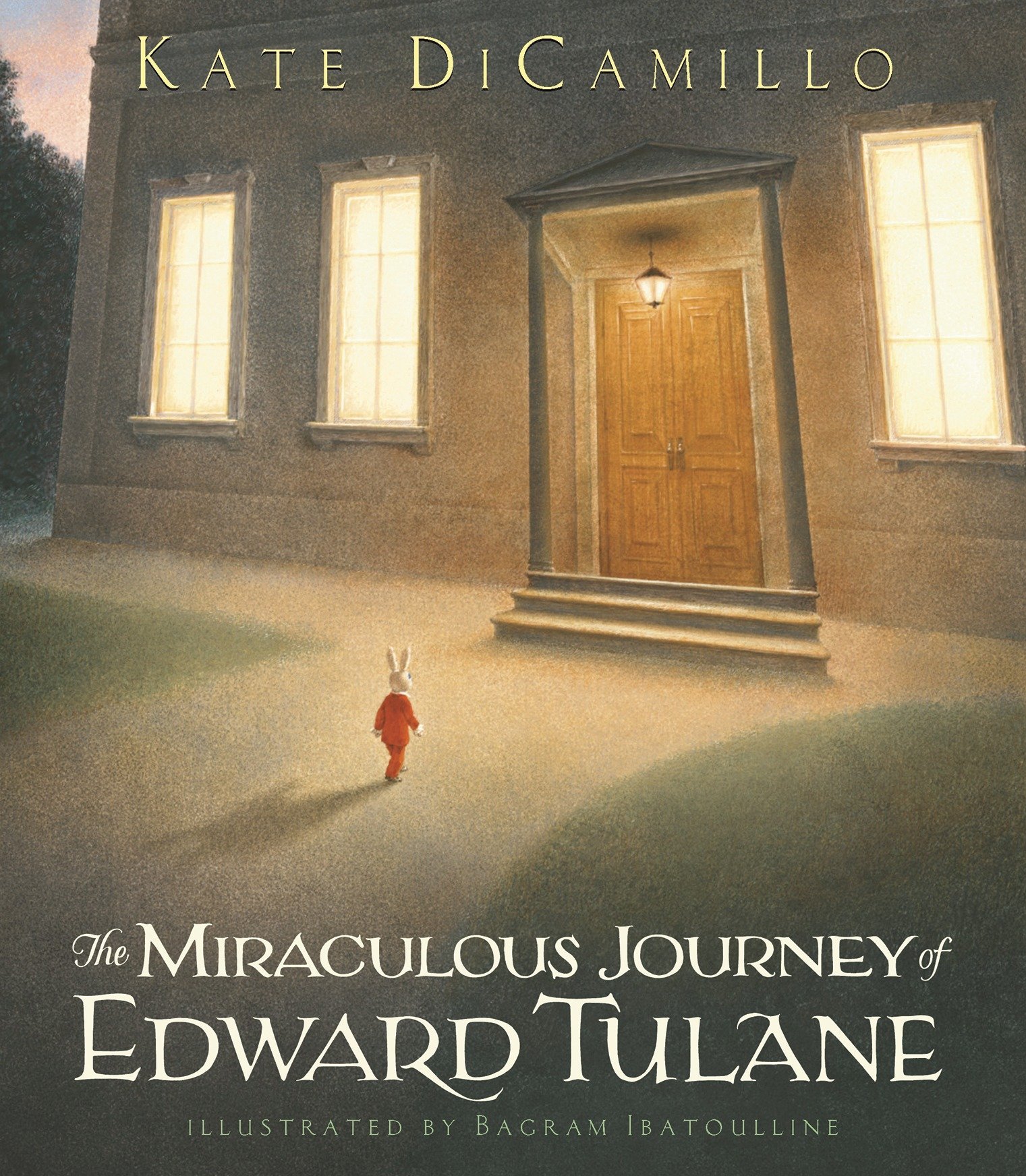 PoRPoR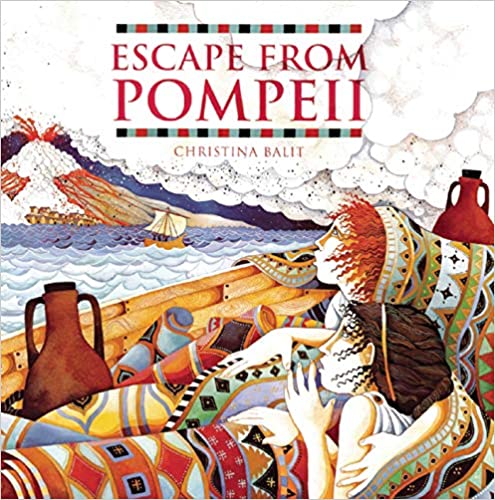 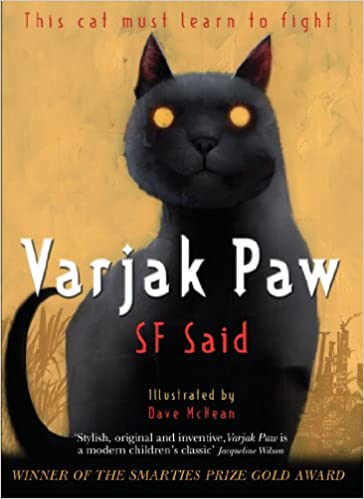 PoR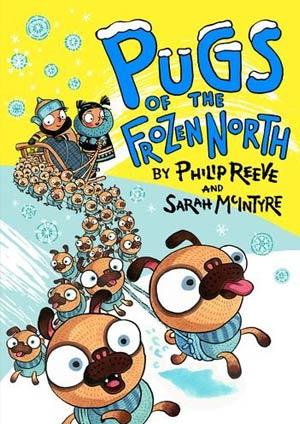 PoR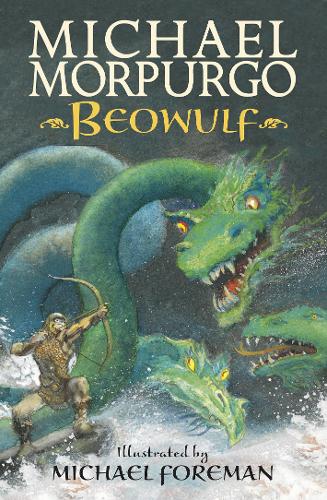 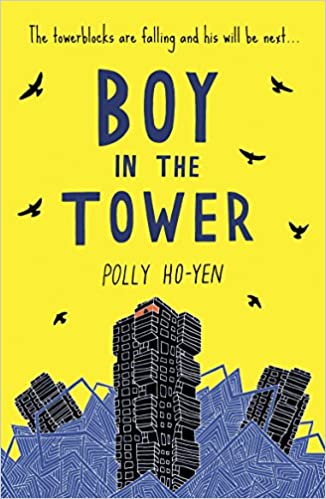 PoRThemeRomansRomansVolcanic EruptionsAncient CivilisationsCountries of the WorldSaxonsWorld ResourcesComprehension ObjectivesInference RetrievalVocabularyInference RetrievalVocabularyPrediction and InferenceText to SelfSummarisingAnd VocabularyComplex inferenceText to worldAll skillsPoetry  Reciting with intonation, actions and dynamicsA Kid in My Class by Rachel Rooney  CLiPPAA Kid in My Class by Rachel Rooney  CLiPPAMidnight Feasts: Tasty Poems chosen by A.F. Harrold, illustrated by Katy RiddellWerewolf Club Rules  CLiPPAMoon JuiceDancing in the Rain by John Lyons poet from Trinidad PoR CLiPPAMy Life as a Goldfish CLiPPAComposition objectives with key grammar and punctuationWriting in role narrativeStory• extending the range of sentences with more than one clause by using a wider range of conjunctions, including when, if, because, although Writing in role narrativeStory• extending the range of sentences with more than one clause by using a wider range of conjunctions, including when, if, because, although Reports• using fronted adverbials • using commas after fronted adverbials • extending the range of sentences with more than one clause by using a wider range of conjunctions, including when, Instructions and Letters• using and punctuating direct speech (including punctuation within and surrounding inverted commas) Discussion and Letters• difference between plural and possesive -s • indicating possession by using the possessive apostrophe with singular and plural nouns Plays andPersuasion• choosing nouns or pronouns appropriately for clarity and cohesion and to avoid repetition Newspaper reports and debates• Standard English verb inflections (I did vs I done) • extended noun phrases, including with prepositions Reading ListNon Fiction books on RomansNon Fiction books on RomansThe Stone Mouse by Jenny NimmoOliver and the SeawigsStorm Kevin Crossley-Holland PoRNon fiction and newspaper reportsEssential Knowledge (National Curriculum) Year 4Essential Knowledge (National Curriculum) Year 4Essential Knowledge (National Curriculum) Year 4Essential Knowledge (National Curriculum) Year 4Essential Knowledge (National Curriculum) Year 4Essential Knowledge (National Curriculum) Year 4Essential Knowledge (National Curriculum) Year 4Essential Knowledge (National Curriculum) Year 4Phonic and Whole Word Spelling Phonic and Whole Word Spelling • spell further homophones • spell words that are often misspelt (Appendix 1) • spell further homophones • spell words that are often misspelt (Appendix 1) • spell further homophones • spell words that are often misspelt (Appendix 1) • spell further homophones • spell words that are often misspelt (Appendix 1) • spell further homophones • spell words that are often misspelt (Appendix 1) • spell further homophones • spell words that are often misspelt (Appendix 1) Other Word Building Spelling Other Word Building Spelling • use further prefixes and suffixes and understand how to add them • place the possessive apostrophe accurately in words with regular plurals and in words with irregular plurals • use the first 2 or 3 letters of a word to check its spelling in a dictionary • use further prefixes and suffixes and understand how to add them • place the possessive apostrophe accurately in words with regular plurals and in words with irregular plurals • use the first 2 or 3 letters of a word to check its spelling in a dictionary • use further prefixes and suffixes and understand how to add them • place the possessive apostrophe accurately in words with regular plurals and in words with irregular plurals • use the first 2 or 3 letters of a word to check its spelling in a dictionary • use further prefixes and suffixes and understand how to add them • place the possessive apostrophe accurately in words with regular plurals and in words with irregular plurals • use the first 2 or 3 letters of a word to check its spelling in a dictionary • use further prefixes and suffixes and understand how to add them • place the possessive apostrophe accurately in words with regular plurals and in words with irregular plurals • use the first 2 or 3 letters of a word to check its spelling in a dictionary • use further prefixes and suffixes and understand how to add them • place the possessive apostrophe accurately in words with regular plurals and in words with irregular plurals • use the first 2 or 3 letters of a word to check its spelling in a dictionary Transcription Transcription • write from memory simple sentences, dictated by the teacher, that include words and punctuation taught so far. • write from memory simple sentences, dictated by the teacher, that include words and punctuation taught so far. • write from memory simple sentences, dictated by the teacher, that include words and punctuation taught so far. • write from memory simple sentences, dictated by the teacher, that include words and punctuation taught so far. • write from memory simple sentences, dictated by the teacher, that include words and punctuation taught so far. • write from memory simple sentences, dictated by the teacher, that include words and punctuation taught so far. Handwriting Handwriting • use the diagonal and horizontal strokes that are needed to join letters and understand which letters, when adjacent to one another, are best left unjoined • increase the legibility, consistency and quality of their handwriting • use the diagonal and horizontal strokes that are needed to join letters and understand which letters, when adjacent to one another, are best left unjoined • increase the legibility, consistency and quality of their handwriting • use the diagonal and horizontal strokes that are needed to join letters and understand which letters, when adjacent to one another, are best left unjoined • increase the legibility, consistency and quality of their handwriting • use the diagonal and horizontal strokes that are needed to join letters and understand which letters, when adjacent to one another, are best left unjoined • increase the legibility, consistency and quality of their handwriting • use the diagonal and horizontal strokes that are needed to join letters and understand which letters, when adjacent to one another, are best left unjoined • increase the legibility, consistency and quality of their handwriting • use the diagonal and horizontal strokes that are needed to join letters and understand which letters, when adjacent to one another, are best left unjoined • increase the legibility, consistency and quality of their handwriting Contexts for Writing Contexts for Writing • discussing writing similar to that which they are planning to write in order to understand and learn from its structure, vocabulary and grammar • discussing writing similar to that which they are planning to write in order to understand and learn from its structure, vocabulary and grammar • discussing writing similar to that which they are planning to write in order to understand and learn from its structure, vocabulary and grammar • discussing writing similar to that which they are planning to write in order to understand and learn from its structure, vocabulary and grammar • discussing writing similar to that which they are planning to write in order to understand and learn from its structure, vocabulary and grammar • discussing writing similar to that which they are planning to write in order to understand and learn from its structure, vocabulary and grammar Planning Writing Planning Writing • discussing and recording ideas • composing and rehearsing sentences orally (including dialogue), progressively building a varied and rich vocabulary and an increasing range of sentence structures • discussing and recording ideas • composing and rehearsing sentences orally (including dialogue), progressively building a varied and rich vocabulary and an increasing range of sentence structures • discussing and recording ideas • composing and rehearsing sentences orally (including dialogue), progressively building a varied and rich vocabulary and an increasing range of sentence structures • discussing and recording ideas • composing and rehearsing sentences orally (including dialogue), progressively building a varied and rich vocabulary and an increasing range of sentence structures • discussing and recording ideas • composing and rehearsing sentences orally (including dialogue), progressively building a varied and rich vocabulary and an increasing range of sentence structures • discussing and recording ideas • composing and rehearsing sentences orally (including dialogue), progressively building a varied and rich vocabulary and an increasing range of sentence structures Drafting Writing Drafting Writing • organising paragraphs around a theme in narratives, creating settings, characters and plot • in non-narrative material, using simple organisational devices • organising paragraphs around a theme in narratives, creating settings, characters and plot • in non-narrative material, using simple organisational devices • organising paragraphs around a theme in narratives, creating settings, characters and plot • in non-narrative material, using simple organisational devices • organising paragraphs around a theme in narratives, creating settings, characters and plot • in non-narrative material, using simple organisational devices • organising paragraphs around a theme in narratives, creating settings, characters and plot • in non-narrative material, using simple organisational devices • organising paragraphs around a theme in narratives, creating settings, characters and plot • in non-narrative material, using simple organisational devices Editing Writing Editing Writing • assessing the effectiveness of their own and others’ writing and suggesting improvements • proposing changes to grammar and vocabulary to improve consistency, including the accurate use of pronouns in • sentences • proofread for spelling and punctuation errors • assessing the effectiveness of their own and others’ writing and suggesting improvements • proposing changes to grammar and vocabulary to improve consistency, including the accurate use of pronouns in • sentences • proofread for spelling and punctuation errors • assessing the effectiveness of their own and others’ writing and suggesting improvements • proposing changes to grammar and vocabulary to improve consistency, including the accurate use of pronouns in • sentences • proofread for spelling and punctuation errors • assessing the effectiveness of their own and others’ writing and suggesting improvements • proposing changes to grammar and vocabulary to improve consistency, including the accurate use of pronouns in • sentences • proofread for spelling and punctuation errors • assessing the effectiveness of their own and others’ writing and suggesting improvements • proposing changes to grammar and vocabulary to improve consistency, including the accurate use of pronouns in • sentences • proofread for spelling and punctuation errors • assessing the effectiveness of their own and others’ writing and suggesting improvements • proposing changes to grammar and vocabulary to improve consistency, including the accurate use of pronouns in • sentences • proofread for spelling and punctuation errors Performing Writing Performing Writing • read their own writing aloud, to a group or the whole class, using appropriate intonation and controlling the tone and volume so that the meaning is clear • read their own writing aloud, to a group or the whole class, using appropriate intonation and controlling the tone and volume so that the meaning is clear • read their own writing aloud, to a group or the whole class, using appropriate intonation and controlling the tone and volume so that the meaning is clear • read their own writing aloud, to a group or the whole class, using appropriate intonation and controlling the tone and volume so that the meaning is clear • read their own writing aloud, to a group or the whole class, using appropriate intonation and controlling the tone and volume so that the meaning is clear • read their own writing aloud, to a group or the whole class, using appropriate intonation and controlling the tone and volume so that the meaning is clear Vocabulary Vocabulary • extending the range of sentences with more than one clause by using a wider range of conjunctions, including when, if, because, although • choosing nouns or pronouns appropriately for clarity and cohesion and to avoid repetition • extending the range of sentences with more than one clause by using a wider range of conjunctions, including when, if, because, although • choosing nouns or pronouns appropriately for clarity and cohesion and to avoid repetition • extending the range of sentences with more than one clause by using a wider range of conjunctions, including when, if, because, although • choosing nouns or pronouns appropriately for clarity and cohesion and to avoid repetition • extending the range of sentences with more than one clause by using a wider range of conjunctions, including when, if, because, although • choosing nouns or pronouns appropriately for clarity and cohesion and to avoid repetition • extending the range of sentences with more than one clause by using a wider range of conjunctions, including when, if, because, although • choosing nouns or pronouns appropriately for clarity and cohesion and to avoid repetition • extending the range of sentences with more than one clause by using a wider range of conjunctions, including when, if, because, although • choosing nouns or pronouns appropriately for clarity and cohesion and to avoid repetition Grammar Grammar • using fronted adverbials • difference between plural and possessive -s • Standard English verb inflections (I did vs I done) • extended noun phrases, including with prepositions • appropriate choice of pronoun or noun to create cohesion • using fronted adverbials • difference between plural and possessive -s • Standard English verb inflections (I did vs I done) • extended noun phrases, including with prepositions • appropriate choice of pronoun or noun to create cohesion • using fronted adverbials • difference between plural and possessive -s • Standard English verb inflections (I did vs I done) • extended noun phrases, including with prepositions • appropriate choice of pronoun or noun to create cohesion • using fronted adverbials • difference between plural and possessive -s • Standard English verb inflections (I did vs I done) • extended noun phrases, including with prepositions • appropriate choice of pronoun or noun to create cohesion • using fronted adverbials • difference between plural and possessive -s • Standard English verb inflections (I did vs I done) • extended noun phrases, including with prepositions • appropriate choice of pronoun or noun to create cohesion • using fronted adverbials • difference between plural and possessive -s • Standard English verb inflections (I did vs I done) • extended noun phrases, including with prepositions • appropriate choice of pronoun or noun to create cohesion PunctuationPunctuation• using commas after fronted adverbials • indicating possession by using the possessive apostrophe with singular and plural nouns • using and punctuating direct speech (including punctuation within and surrounding inverted commas) • using commas after fronted adverbials • indicating possession by using the possessive apostrophe with singular and plural nouns • using and punctuating direct speech (including punctuation within and surrounding inverted commas) • using commas after fronted adverbials • indicating possession by using the possessive apostrophe with singular and plural nouns • using and punctuating direct speech (including punctuation within and surrounding inverted commas) • using commas after fronted adverbials • indicating possession by using the possessive apostrophe with singular and plural nouns • using and punctuating direct speech (including punctuation within and surrounding inverted commas) • using commas after fronted adverbials • indicating possession by using the possessive apostrophe with singular and plural nouns • using and punctuating direct speech (including punctuation within and surrounding inverted commas) • using commas after fronted adverbials • indicating possession by using the possessive apostrophe with singular and plural nouns • using and punctuating direct speech (including punctuation within and surrounding inverted commas) Grammatical TerminologyGrammatical Terminology• determiner, pronoun, possessive pronoun, adverbial • determiner, pronoun, possessive pronoun, adverbial • determiner, pronoun, possessive pronoun, adverbial • determiner, pronoun, possessive pronoun, adverbial • determiner, pronoun, possessive pronoun, adverbial • determiner, pronoun, possessive pronoun, adverbial Year 5Autumn 1Autumn 1Autumn 2Spring 1Spring 2Summer 1Summer 2Quality Text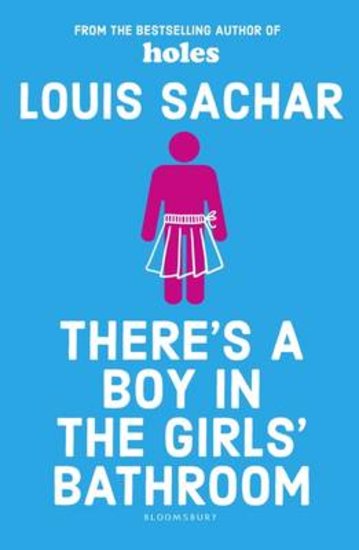 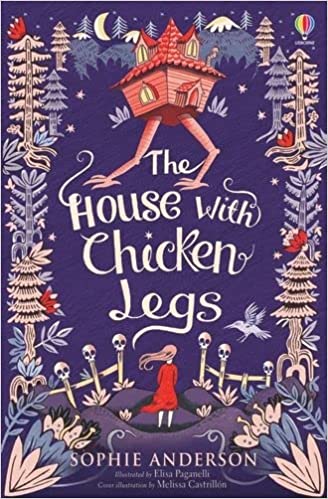 PoR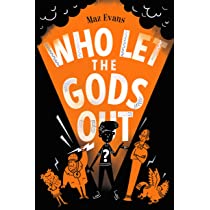 PoR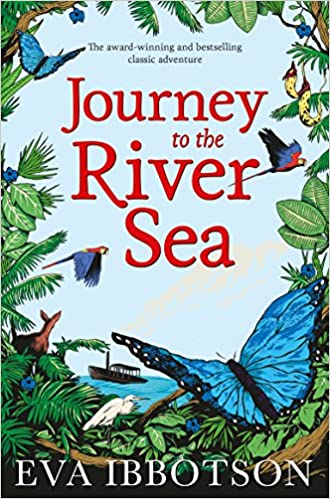 PoR 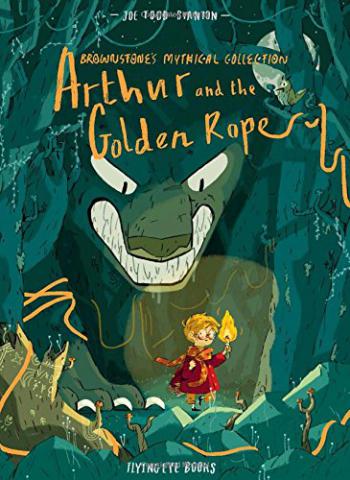 PoR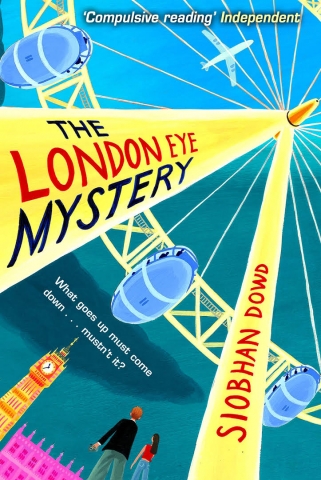 PoRThemeBritish EmpireBritish EmpireMexicoAncient GreeceRiversVikingsBritain of TodayComprehension ObjectivesInference RetrievalInference RetrievalPrediction and InferenceText to SelfSummarisingAnd VocabularyComplex inferenceText to WorldAll SkillsPoetry   Learning a wider range to perform by heart Reciteshowing understanding by actions intonation and dynamics which makes the meaning clear for the audienceCosmic DiscoGrace Nichols CLiPPACosmic DiscoGrace Nichols CLiPPAPoems about Day of the Dead Video and artefact stimulusThe Rainmaker Danced by John Agard PoR CLiPPAPoems the Wind Blew in CLiPPAThe HighwaymanPoRMaking a differenceWriting Composition ObjectivesDiary & Letters• using relative clauses beginning with who, which, where, when, whose, that or with an implied (ie omitted) relative pronoun Diary & Letters• using relative clauses beginning with who, which, where, when, whose, that or with an implied (ie omitted) relative pronoun Poetry & Reports• using commas to clarify meaning or avoid ambiguity in writing Plays and Narrative• using brackets, dashes or commas to indicate parenthesis • devices to build cohesion, including adverbials of time, place and number Discussion & Debate• using the perfect form of verbs to mark relationships of time and cause • using brackets, dashes or commas to indicate parenthesis Non Chronological Reports• verb prefixes • converting nouns or adjectives Persuasion• using modal verbs or adverbs to indicate degrees of possibility Reading List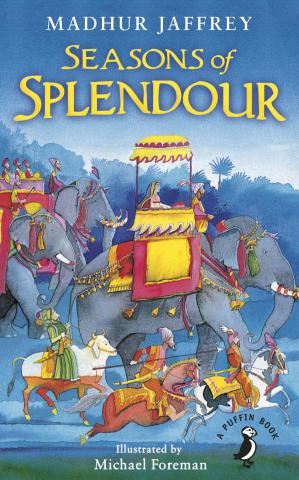 Day of the Dead on Literacy ShedGreek Myths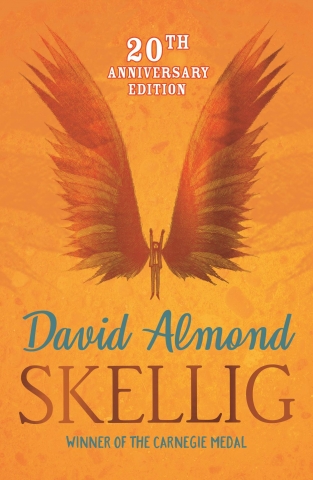 The Explorer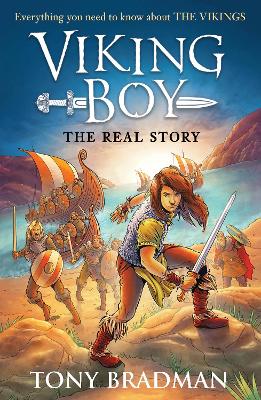 Essential Knowledge (National Curriculum) Year 5Essential Knowledge (National Curriculum) Year 5Essential Knowledge (National Curriculum) Year 5Essential Knowledge (National Curriculum) Year 5Essential Knowledge (National Curriculum) Year 5Essential Knowledge (National Curriculum) Year 5Essential Knowledge (National Curriculum) Year 5Essential Knowledge (National Curriculum) Year 5Phonic and Whole Word Spelling Phonic and Whole Word Spelling • spell some words with ‘silent’ letters • continue to distinguish between homophones and other words which are often confused • use knowledge of morphology and etymology in spelling and understand that the spelling of some words needs to be learnt specifically, as listed in Appendix 1 • spell some words with ‘silent’ letters • continue to distinguish between homophones and other words which are often confused • use knowledge of morphology and etymology in spelling and understand that the spelling of some words needs to be learnt specifically, as listed in Appendix 1 • spell some words with ‘silent’ letters • continue to distinguish between homophones and other words which are often confused • use knowledge of morphology and etymology in spelling and understand that the spelling of some words needs to be learnt specifically, as listed in Appendix 1 • spell some words with ‘silent’ letters • continue to distinguish between homophones and other words which are often confused • use knowledge of morphology and etymology in spelling and understand that the spelling of some words needs to be learnt specifically, as listed in Appendix 1 • spell some words with ‘silent’ letters • continue to distinguish between homophones and other words which are often confused • use knowledge of morphology and etymology in spelling and understand that the spelling of some words needs to be learnt specifically, as listed in Appendix 1 • spell some words with ‘silent’ letters • continue to distinguish between homophones and other words which are often confused • use knowledge of morphology and etymology in spelling and understand that the spelling of some words needs to be learnt specifically, as listed in Appendix 1 Other Word Building Spelling Other Word Building Spelling • use further prefixes and suffixes and understand the guidance for adding them • use dictionaries to check the spelling and meaning of words • use the first 3 or 4 letters of a word to check spelling, meaning or both of these in a dictionary • use further prefixes and suffixes and understand the guidance for adding them • use dictionaries to check the spelling and meaning of words • use the first 3 or 4 letters of a word to check spelling, meaning or both of these in a dictionary • use further prefixes and suffixes and understand the guidance for adding them • use dictionaries to check the spelling and meaning of words • use the first 3 or 4 letters of a word to check spelling, meaning or both of these in a dictionary • use further prefixes and suffixes and understand the guidance for adding them • use dictionaries to check the spelling and meaning of words • use the first 3 or 4 letters of a word to check spelling, meaning or both of these in a dictionary • use further prefixes and suffixes and understand the guidance for adding them • use dictionaries to check the spelling and meaning of words • use the first 3 or 4 letters of a word to check spelling, meaning or both of these in a dictionary • use further prefixes and suffixes and understand the guidance for adding them • use dictionaries to check the spelling and meaning of words • use the first 3 or 4 letters of a word to check spelling, meaning or both of these in a dictionary Transcription Transcription Handwriting Handwriting • choosing which shape of a letter to use when given choices and deciding whether or not to join specific letters • choosing the writing implement that is best suited for a task • choosing which shape of a letter to use when given choices and deciding whether or not to join specific letters • choosing the writing implement that is best suited for a task • choosing which shape of a letter to use when given choices and deciding whether or not to join specific letters • choosing the writing implement that is best suited for a task • choosing which shape of a letter to use when given choices and deciding whether or not to join specific letters • choosing the writing implement that is best suited for a task • choosing which shape of a letter to use when given choices and deciding whether or not to join specific letters • choosing the writing implement that is best suited for a task • choosing which shape of a letter to use when given choices and deciding whether or not to join specific letters • choosing the writing implement that is best suited for a task Contexts for Writing Contexts for Writing • identifying the audience for and purpose of the writing, selecting the appropriate form and using other similar writing as models for their own • in writing narratives, considering how authors have developed characters and settings in what pupils have read, listened to or seen performed • identifying the audience for and purpose of the writing, selecting the appropriate form and using other similar writing as models for their own • in writing narratives, considering how authors have developed characters and settings in what pupils have read, listened to or seen performed • identifying the audience for and purpose of the writing, selecting the appropriate form and using other similar writing as models for their own • in writing narratives, considering how authors have developed characters and settings in what pupils have read, listened to or seen performed • identifying the audience for and purpose of the writing, selecting the appropriate form and using other similar writing as models for their own • in writing narratives, considering how authors have developed characters and settings in what pupils have read, listened to or seen performed • identifying the audience for and purpose of the writing, selecting the appropriate form and using other similar writing as models for their own • in writing narratives, considering how authors have developed characters and settings in what pupils have read, listened to or seen performed • identifying the audience for and purpose of the writing, selecting the appropriate form and using other similar writing as models for their own • in writing narratives, considering how authors have developed characters and settings in what pupils have read, listened to or seen performed Planning Writing Planning Writing • noting and developing initial ideas, drawing on reading and research where necessary • noting and developing initial ideas, drawing on reading and research where necessary • noting and developing initial ideas, drawing on reading and research where necessary • noting and developing initial ideas, drawing on reading and research where necessary • noting and developing initial ideas, drawing on reading and research where necessary • noting and developing initial ideas, drawing on reading and research where necessary Drafting Writing Drafting Writing • selecting appropriate grammar and vocabulary, understanding how such choices can change and enhance meaning • in narratives, describing settings, characters and atmosphere and integrating dialogue to convey character and advance the action • précising longer passages • using a wide range of devices to build cohesion within and across paragraphs • using further organisational and presentational devices to structure text and to guide the reader • selecting appropriate grammar and vocabulary, understanding how such choices can change and enhance meaning • in narratives, describing settings, characters and atmosphere and integrating dialogue to convey character and advance the action • précising longer passages • using a wide range of devices to build cohesion within and across paragraphs • using further organisational and presentational devices to structure text and to guide the reader • selecting appropriate grammar and vocabulary, understanding how such choices can change and enhance meaning • in narratives, describing settings, characters and atmosphere and integrating dialogue to convey character and advance the action • précising longer passages • using a wide range of devices to build cohesion within and across paragraphs • using further organisational and presentational devices to structure text and to guide the reader • selecting appropriate grammar and vocabulary, understanding how such choices can change and enhance meaning • in narratives, describing settings, characters and atmosphere and integrating dialogue to convey character and advance the action • précising longer passages • using a wide range of devices to build cohesion within and across paragraphs • using further organisational and presentational devices to structure text and to guide the reader • selecting appropriate grammar and vocabulary, understanding how such choices can change and enhance meaning • in narratives, describing settings, characters and atmosphere and integrating dialogue to convey character and advance the action • précising longer passages • using a wide range of devices to build cohesion within and across paragraphs • using further organisational and presentational devices to structure text and to guide the reader • selecting appropriate grammar and vocabulary, understanding how such choices can change and enhance meaning • in narratives, describing settings, characters and atmosphere and integrating dialogue to convey character and advance the action • précising longer passages • using a wide range of devices to build cohesion within and across paragraphs • using further organisational and presentational devices to structure text and to guide the reader Editing Writing Editing Writing • assessing the effectiveness of their own and others’ writing • proposing changes to vocabulary, grammar and punctuation to enhance effects and clarify meaning • ensuring the consistent and correct use of tense throughout a piece of writing • ensuring correct subject and verb agreement when using singular and plural, distinguishing between the language of speech and writing and choosing the appropriate register • proofread for spelling and punctuation errors • assessing the effectiveness of their own and others’ writing • proposing changes to vocabulary, grammar and punctuation to enhance effects and clarify meaning • ensuring the consistent and correct use of tense throughout a piece of writing • ensuring correct subject and verb agreement when using singular and plural, distinguishing between the language of speech and writing and choosing the appropriate register • proofread for spelling and punctuation errors • assessing the effectiveness of their own and others’ writing • proposing changes to vocabulary, grammar and punctuation to enhance effects and clarify meaning • ensuring the consistent and correct use of tense throughout a piece of writing • ensuring correct subject and verb agreement when using singular and plural, distinguishing between the language of speech and writing and choosing the appropriate register • proofread for spelling and punctuation errors • assessing the effectiveness of their own and others’ writing • proposing changes to vocabulary, grammar and punctuation to enhance effects and clarify meaning • ensuring the consistent and correct use of tense throughout a piece of writing • ensuring correct subject and verb agreement when using singular and plural, distinguishing between the language of speech and writing and choosing the appropriate register • proofread for spelling and punctuation errors • assessing the effectiveness of their own and others’ writing • proposing changes to vocabulary, grammar and punctuation to enhance effects and clarify meaning • ensuring the consistent and correct use of tense throughout a piece of writing • ensuring correct subject and verb agreement when using singular and plural, distinguishing between the language of speech and writing and choosing the appropriate register • proofread for spelling and punctuation errors • assessing the effectiveness of their own and others’ writing • proposing changes to vocabulary, grammar and punctuation to enhance effects and clarify meaning • ensuring the consistent and correct use of tense throughout a piece of writing • ensuring correct subject and verb agreement when using singular and plural, distinguishing between the language of speech and writing and choosing the appropriate register • proofread for spelling and punctuation errors Performing Writing Performing Writing Vocabulary Vocabulary • use a thesaurus • using expanded noun phrases to convey complicated information concisely • use a thesaurus • using expanded noun phrases to convey complicated information concisely • use a thesaurus • using expanded noun phrases to convey complicated information concisely • use a thesaurus • using expanded noun phrases to convey complicated information concisely • use a thesaurus • using expanded noun phrases to convey complicated information concisely • use a thesaurus • using expanded noun phrases to convey complicated information concisely Grammar Grammar • using the perfect form of verbs to mark relationships of time and cause • using relative clauses beginning with who, which, where, when, whose, that or with an implied (ie omitted) relative pronoun • converting nouns or adjectives into verbs • verb prefixes • devices to build cohesion, including adverbials of time, place and number • using the perfect form of verbs to mark relationships of time and cause • using relative clauses beginning with who, which, where, when, whose, that or with an implied (ie omitted) relative pronoun • converting nouns or adjectives into verbs • verb prefixes • devices to build cohesion, including adverbials of time, place and number • using the perfect form of verbs to mark relationships of time and cause • using relative clauses beginning with who, which, where, when, whose, that or with an implied (ie omitted) relative pronoun • converting nouns or adjectives into verbs • verb prefixes • devices to build cohesion, including adverbials of time, place and number • using the perfect form of verbs to mark relationships of time and cause • using relative clauses beginning with who, which, where, when, whose, that or with an implied (ie omitted) relative pronoun • converting nouns or adjectives into verbs • verb prefixes • devices to build cohesion, including adverbials of time, place and number • using the perfect form of verbs to mark relationships of time and cause • using relative clauses beginning with who, which, where, when, whose, that or with an implied (ie omitted) relative pronoun • converting nouns or adjectives into verbs • verb prefixes • devices to build cohesion, including adverbials of time, place and number • using the perfect form of verbs to mark relationships of time and cause • using relative clauses beginning with who, which, where, when, whose, that or with an implied (ie omitted) relative pronoun • converting nouns or adjectives into verbs • verb prefixes • devices to build cohesion, including adverbials of time, place and number PunctuationPunctuation• using commas to clarify meaning or avoid ambiguity in writing • using brackets, dashes or commas to indicate parenthesis • using commas to clarify meaning or avoid ambiguity in writing • using brackets, dashes or commas to indicate parenthesis • using commas to clarify meaning or avoid ambiguity in writing • using brackets, dashes or commas to indicate parenthesis • using commas to clarify meaning or avoid ambiguity in writing • using brackets, dashes or commas to indicate parenthesis • using commas to clarify meaning or avoid ambiguity in writing • using brackets, dashes or commas to indicate parenthesis • using commas to clarify meaning or avoid ambiguity in writing • using brackets, dashes or commas to indicate parenthesis Grammatical TerminologyGrammatical Terminology• modal verb, relative pronoun, relative clause, parenthesis, bracket, dash, cohesion, ambiguity • modal verb, relative pronoun, relative clause, parenthesis, bracket, dash, cohesion, ambiguity • modal verb, relative pronoun, relative clause, parenthesis, bracket, dash, cohesion, ambiguity • modal verb, relative pronoun, relative clause, parenthesis, bracket, dash, cohesion, ambiguity • modal verb, relative pronoun, relative clause, parenthesis, bracket, dash, cohesion, ambiguity • modal verb, relative pronoun, relative clause, parenthesis, bracket, dash, cohesion, ambiguity Year 6Autumn 1Autumn 1Autumn 2Spring 1Spring 2Summer 1Summer 2Quality Text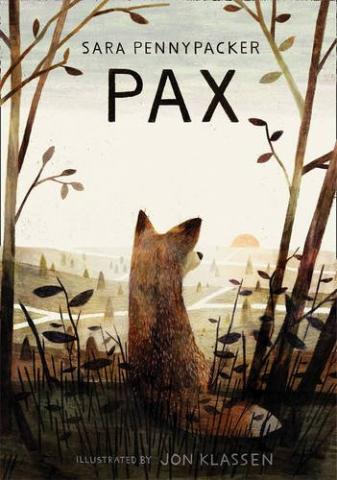 PoRPoR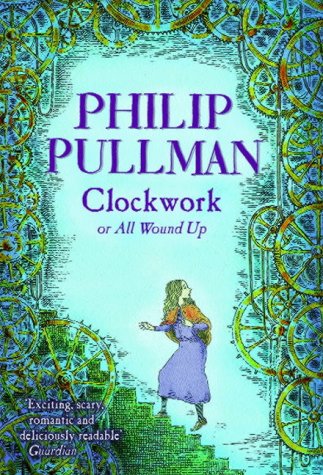 Pandora Discovered Literacy Shed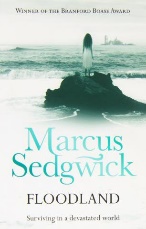 PoR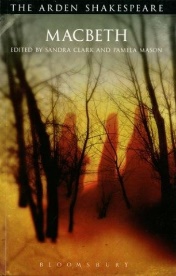 PoR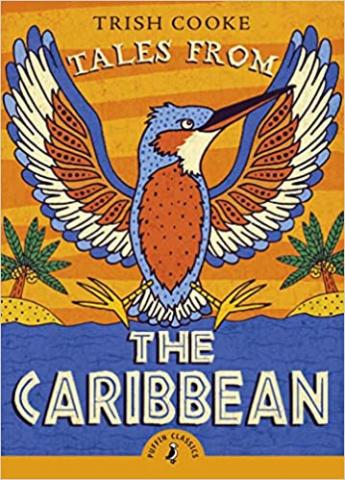 PoR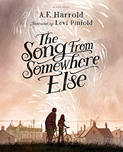 PoRThemeWarWarTerrainExtreme Weather MonarchyBuilding a new BritainWaterComprehension ObjectivesInference RetrievalInference RetrievalPrediction and InferenceText to SelfSummarisingAnd vocabulary clafificationComplex inferenceText to WorldAll SkillsPoetry Learning a wider range to perform by heart Reciteshowing understanding by actions intonation and dynamics which makes the meaning clear for the audiencePoetry of WW2Poetry of WW2Dark Sky Park collection  CLiPPA(poems about nature and terrain)Let in the Stars inCLiPPA  The Lady of ShalottBright Bursts of Colour by Matt Goodfellow CLiPPAPoetry of Benjamin ZepheniahDancing in the Rain Poems from Trinidad  CLiPPA ClippaEverything All at Once by Steven Camden-  CLiPPA- Transition poemsComposition Objectives with key grammar and punctuationDiary and Letters Formal and informal• using the perfect form of verbs to mark relationships of time and cause • use of ellipsis Diary and Letters Formal and informal• using the perfect form of verbs to mark relationships of time and cause • use of ellipsis Imaginative reports and Persuasion• Using hyphens to avoid ambiguity • Using semi-colons and dashes to mark independent clauses Balanced Debates Discussion and Letters• Using colons to separate independent clauses • differences in informal and formal language recognising vocabulary and structures that are appropriate Plays, Narrative and Poetry• Using a semi-colon to replace but • Using bullet points consistently • using passive verbs to affect the presentation of information in a sentenceBalanced Debates Narrative Stories and Biographies• for formal speech and writing, including subjunctive forms Reports Poetry Performance• Using a colon to introduce a list • synonyms & Antonyms Reading List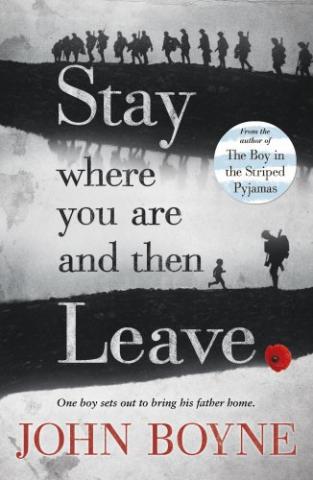 PoRPoRThe DamThe Portal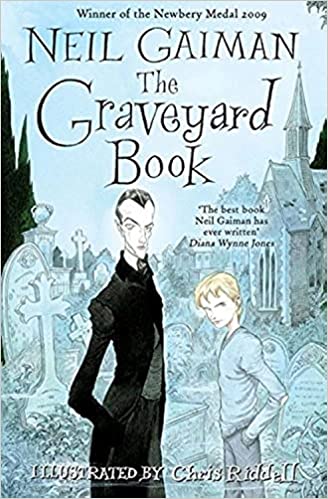 Overlap The Graveyard Book and NLNorthern Lights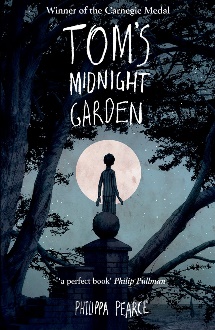 Essential Knowledge (National Curriculum) Year 6Essential Knowledge (National Curriculum) Year 6Essential Knowledge (National Curriculum) Year 6Essential Knowledge (National Curriculum) Year 6Essential Knowledge (National Curriculum) Year 6Essential Knowledge (National Curriculum) Year 6Essential Knowledge (National Curriculum) Year 6Essential Knowledge (National Curriculum) Year 6Phonic and Whole Word Spelling Phonic and Whole Word Spelling • spell some words with ‘silent’ letters • continue to distinguish between homophones and other words which are often confused • use knowledge of morphology and etymology in spelling and understand that the spelling of some words needs to be learnt specifically, as listed in Appendix 1 • spell some words with ‘silent’ letters • continue to distinguish between homophones and other words which are often confused • use knowledge of morphology and etymology in spelling and understand that the spelling of some words needs to be learnt specifically, as listed in Appendix 1 • spell some words with ‘silent’ letters • continue to distinguish between homophones and other words which are often confused • use knowledge of morphology and etymology in spelling and understand that the spelling of some words needs to be learnt specifically, as listed in Appendix 1 • spell some words with ‘silent’ letters • continue to distinguish between homophones and other words which are often confused • use knowledge of morphology and etymology in spelling and understand that the spelling of some words needs to be learnt specifically, as listed in Appendix 1 • spell some words with ‘silent’ letters • continue to distinguish between homophones and other words which are often confused • use knowledge of morphology and etymology in spelling and understand that the spelling of some words needs to be learnt specifically, as listed in Appendix 1 • spell some words with ‘silent’ letters • continue to distinguish between homophones and other words which are often confused • use knowledge of morphology and etymology in spelling and understand that the spelling of some words needs to be learnt specifically, as listed in Appendix 1 Other Word Building Spelling Other Word Building Spelling • use further prefixes and suffixes and understand the guidance for adding them • use dictionaries to check the spelling and meaning of words • use the first 3 or 4 letters of a word to check spelling, meaning or both of these in a dictionary • use further prefixes and suffixes and understand the guidance for adding them • use dictionaries to check the spelling and meaning of words • use the first 3 or 4 letters of a word to check spelling, meaning or both of these in a dictionary • use further prefixes and suffixes and understand the guidance for adding them • use dictionaries to check the spelling and meaning of words • use the first 3 or 4 letters of a word to check spelling, meaning or both of these in a dictionary • use further prefixes and suffixes and understand the guidance for adding them • use dictionaries to check the spelling and meaning of words • use the first 3 or 4 letters of a word to check spelling, meaning or both of these in a dictionary • use further prefixes and suffixes and understand the guidance for adding them • use dictionaries to check the spelling and meaning of words • use the first 3 or 4 letters of a word to check spelling, meaning or both of these in a dictionary • use further prefixes and suffixes and understand the guidance for adding them • use dictionaries to check the spelling and meaning of words • use the first 3 or 4 letters of a word to check spelling, meaning or both of these in a dictionary Transcription Transcription Handwriting Handwriting • choosing which shape of a letter to use when given choices and deciding whether or not to join specific letters • choosing the writing implement that is best suited for a task • choosing which shape of a letter to use when given choices and deciding whether or not to join specific letters • choosing the writing implement that is best suited for a task • choosing which shape of a letter to use when given choices and deciding whether or not to join specific letters • choosing the writing implement that is best suited for a task • choosing which shape of a letter to use when given choices and deciding whether or not to join specific letters • choosing the writing implement that is best suited for a task • choosing which shape of a letter to use when given choices and deciding whether or not to join specific letters • choosing the writing implement that is best suited for a task • choosing which shape of a letter to use when given choices and deciding whether or not to join specific letters • choosing the writing implement that is best suited for a task Contexts for Writing Contexts for Writing • identifying the audience for and purpose of the writing, selecting the appropriate form and using other similar writing as models for their own • in writing narratives, considering how authors have developed characters and settings in what pupils have read, listened to or seen performed • identifying the audience for and purpose of the writing, selecting the appropriate form and using other similar writing as models for their own • in writing narratives, considering how authors have developed characters and settings in what pupils have read, listened to or seen performed • identifying the audience for and purpose of the writing, selecting the appropriate form and using other similar writing as models for their own • in writing narratives, considering how authors have developed characters and settings in what pupils have read, listened to or seen performed • identifying the audience for and purpose of the writing, selecting the appropriate form and using other similar writing as models for their own • in writing narratives, considering how authors have developed characters and settings in what pupils have read, listened to or seen performed • identifying the audience for and purpose of the writing, selecting the appropriate form and using other similar writing as models for their own • in writing narratives, considering how authors have developed characters and settings in what pupils have read, listened to or seen performed • identifying the audience for and purpose of the writing, selecting the appropriate form and using other similar writing as models for their own • in writing narratives, considering how authors have developed characters and settings in what pupils have read, listened to or seen performed Planning Writing Planning Writing • noting and developing initial ideas, drawing on reading and research where necessary • noting and developing initial ideas, drawing on reading and research where necessary • noting and developing initial ideas, drawing on reading and research where necessary • noting and developing initial ideas, drawing on reading and research where necessary • noting and developing initial ideas, drawing on reading and research where necessary • noting and developing initial ideas, drawing on reading and research where necessary Drafting Writing Drafting Writing • selecting appropriate grammar and vocabulary, understanding how such choices can change and enhance meaning • in narratives, describing settings, characters and atmosphere and integrating dialogue to convey character and advance the action • précising longer passages • using a wide range of devices to build cohesion within and across paragraphs • using further organisational and presentational devices to structure text and to guide the reader • selecting appropriate grammar and vocabulary, understanding how such choices can change and enhance meaning • in narratives, describing settings, characters and atmosphere and integrating dialogue to convey character and advance the action • précising longer passages • using a wide range of devices to build cohesion within and across paragraphs • using further organisational and presentational devices to structure text and to guide the reader • selecting appropriate grammar and vocabulary, understanding how such choices can change and enhance meaning • in narratives, describing settings, characters and atmosphere and integrating dialogue to convey character and advance the action • précising longer passages • using a wide range of devices to build cohesion within and across paragraphs • using further organisational and presentational devices to structure text and to guide the reader • selecting appropriate grammar and vocabulary, understanding how such choices can change and enhance meaning • in narratives, describing settings, characters and atmosphere and integrating dialogue to convey character and advance the action • précising longer passages • using a wide range of devices to build cohesion within and across paragraphs • using further organisational and presentational devices to structure text and to guide the reader • selecting appropriate grammar and vocabulary, understanding how such choices can change and enhance meaning • in narratives, describing settings, characters and atmosphere and integrating dialogue to convey character and advance the action • précising longer passages • using a wide range of devices to build cohesion within and across paragraphs • using further organisational and presentational devices to structure text and to guide the reader • selecting appropriate grammar and vocabulary, understanding how such choices can change and enhance meaning • in narratives, describing settings, characters and atmosphere and integrating dialogue to convey character and advance the action • précising longer passages • using a wide range of devices to build cohesion within and across paragraphs • using further organisational and presentational devices to structure text and to guide the reader Editing Writing Editing Writing • assessing the effectiveness of their own and others’ writing • proposing changes to vocabulary, grammar and punctuation to enhance effects and clarify meaning • ensuring the consistent and correct use of tense throughout a piece of writing • ensuring correct subject and verb agreement when using singular and plural, distinguishing between the language of speech and writing and choosing the appropriate register • proofread for spelling and punctuation errors • assessing the effectiveness of their own and others’ writing • proposing changes to vocabulary, grammar and punctuation to enhance effects and clarify meaning • ensuring the consistent and correct use of tense throughout a piece of writing • ensuring correct subject and verb agreement when using singular and plural, distinguishing between the language of speech and writing and choosing the appropriate register • proofread for spelling and punctuation errors • assessing the effectiveness of their own and others’ writing • proposing changes to vocabulary, grammar and punctuation to enhance effects and clarify meaning • ensuring the consistent and correct use of tense throughout a piece of writing • ensuring correct subject and verb agreement when using singular and plural, distinguishing between the language of speech and writing and choosing the appropriate register • proofread for spelling and punctuation errors • assessing the effectiveness of their own and others’ writing • proposing changes to vocabulary, grammar and punctuation to enhance effects and clarify meaning • ensuring the consistent and correct use of tense throughout a piece of writing • ensuring correct subject and verb agreement when using singular and plural, distinguishing between the language of speech and writing and choosing the appropriate register • proofread for spelling and punctuation errors • assessing the effectiveness of their own and others’ writing • proposing changes to vocabulary, grammar and punctuation to enhance effects and clarify meaning • ensuring the consistent and correct use of tense throughout a piece of writing • ensuring correct subject and verb agreement when using singular and plural, distinguishing between the language of speech and writing and choosing the appropriate register • proofread for spelling and punctuation errors • assessing the effectiveness of their own and others’ writing • proposing changes to vocabulary, grammar and punctuation to enhance effects and clarify meaning • ensuring the consistent and correct use of tense throughout a piece of writing • ensuring correct subject and verb agreement when using singular and plural, distinguishing between the language of speech and writing and choosing the appropriate register • proofread for spelling and punctuation errors Performing Writing Performing Writing • perform their own compositions, using appropriate intonation, volume, and movement so that meaning is clear. • perform their own compositions, using appropriate intonation, volume, and movement so that meaning is clear. • perform their own compositions, using appropriate intonation, volume, and movement so that meaning is clear. • perform their own compositions, using appropriate intonation, volume, and movement so that meaning is clear. • perform their own compositions, using appropriate intonation, volume, and movement so that meaning is clear. • perform their own compositions, using appropriate intonation, volume, and movement so that meaning is clear. Vocabulary Vocabulary • use a thesaurus • using expanded noun phrases to convey complicated information concisely • using modal verbs or adverbs to indicate degrees of possibility • use a thesaurus • using expanded noun phrases to convey complicated information concisely • using modal verbs or adverbs to indicate degrees of possibility • use a thesaurus • using expanded noun phrases to convey complicated information concisely • using modal verbs or adverbs to indicate degrees of possibility • use a thesaurus • using expanded noun phrases to convey complicated information concisely • using modal verbs or adverbs to indicate degrees of possibility • use a thesaurus • using expanded noun phrases to convey complicated information concisely • using modal verbs or adverbs to indicate degrees of possibility • use a thesaurus • using expanded noun phrases to convey complicated information concisely • using modal verbs or adverbs to indicate degrees of possibility Grammar Grammar • recognising vocabulary and structures that are appropriate for formal speech and writing, including subjunctive forms • using passive verbs to affect the presentation of information in a sentence • using the perfect form of verbs to mark relationships of time and cause • differences in informal and formal language • synonyms & Antonyms • further cohesive devices such as grammatical connections and adverbials • use of ellipsis • recognising vocabulary and structures that are appropriate for formal speech and writing, including subjunctive forms • using passive verbs to affect the presentation of information in a sentence • using the perfect form of verbs to mark relationships of time and cause • differences in informal and formal language • synonyms & Antonyms • further cohesive devices such as grammatical connections and adverbials • use of ellipsis • recognising vocabulary and structures that are appropriate for formal speech and writing, including subjunctive forms • using passive verbs to affect the presentation of information in a sentence • using the perfect form of verbs to mark relationships of time and cause • differences in informal and formal language • synonyms & Antonyms • further cohesive devices such as grammatical connections and adverbials • use of ellipsis • recognising vocabulary and structures that are appropriate for formal speech and writing, including subjunctive forms • using passive verbs to affect the presentation of information in a sentence • using the perfect form of verbs to mark relationships of time and cause • differences in informal and formal language • synonyms & Antonyms • further cohesive devices such as grammatical connections and adverbials • use of ellipsis • recognising vocabulary and structures that are appropriate for formal speech and writing, including subjunctive forms • using passive verbs to affect the presentation of information in a sentence • using the perfect form of verbs to mark relationships of time and cause • differences in informal and formal language • synonyms & Antonyms • further cohesive devices such as grammatical connections and adverbials • use of ellipsis • recognising vocabulary and structures that are appropriate for formal speech and writing, including subjunctive forms • using passive verbs to affect the presentation of information in a sentence • using the perfect form of verbs to mark relationships of time and cause • differences in informal and formal language • synonyms & Antonyms • further cohesive devices such as grammatical connections and adverbials • use of ellipsis PunctuationPunctuation• using hyphens to avoid ambiguity • using semicolons, colons or dashes to mark boundaries between independent clauses • using a colon to introduce a list • punctuating bullet points consistently • using hyphens to avoid ambiguity • using semicolons, colons or dashes to mark boundaries between independent clauses • using a colon to introduce a list • punctuating bullet points consistently • using hyphens to avoid ambiguity • using semicolons, colons or dashes to mark boundaries between independent clauses • using a colon to introduce a list • punctuating bullet points consistently • using hyphens to avoid ambiguity • using semicolons, colons or dashes to mark boundaries between independent clauses • using a colon to introduce a list • punctuating bullet points consistently • using hyphens to avoid ambiguity • using semicolons, colons or dashes to mark boundaries between independent clauses • using a colon to introduce a list • punctuating bullet points consistently • using hyphens to avoid ambiguity • using semicolons, colons or dashes to mark boundaries between independent clauses • using a colon to introduce a list • punctuating bullet points consistently Grammatical TerminologyGrammatical Terminology• subject, object, active, passive, synonym, antonym, ellipsis, hyphen, colon, semi-colon, bullet points • subject, object, active, passive, synonym, antonym, ellipsis, hyphen, colon, semi-colon, bullet points • subject, object, active, passive, synonym, antonym, ellipsis, hyphen, colon, semi-colon, bullet points • subject, object, active, passive, synonym, antonym, ellipsis, hyphen, colon, semi-colon, bullet points • subject, object, active, passive, synonym, antonym, ellipsis, hyphen, colon, semi-colon, bullet points • subject, object, active, passive, synonym, antonym, ellipsis, hyphen, colon, semi-colon, bullet points 